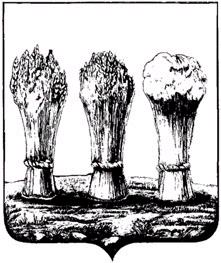 Администрация города ПензыПОСТАНОВЛЕНИЕот 18.11.2016  № 2026Об утверждении Программы комплексного развития транспортной инфраструктуры муниципального образования город Пенза
на 2017-2026 годыРуководствуясь статьей 26 Градостроительного кодекса Российской Федерации, Федеральным законом от 06.10.2003 № 131-ФЗ «Об общих принципах организации местного самоуправления в Российской Федерации», Постановлением Правительства Российской Федерации от 25.12.2015 № 1440 «Об утверждении требований к программам комплексного развития транспортной инфраструктуры поселений, городских округов», ст. 33 Устава города Пензы,Администрация города Пензы постановляет:1. Утвердить Программу комплексного развития транспортной инфраструктуры муниципального образования город Пенза на 2017 - 2026 годы согласно приложению 1 к настоящему постановлению.2. Настоящее постановление вступает в силу на следующий день после дня его официального опубликования.3. Опубликовать настоящее постановление в средстве массовой информации, определенном для официального опубликования муниципальных правовых актов администрации города Пензы, и разместить на официальном сайте администрации города Пензы в информационно-коммуникационной сети «Интернет».4. Контроль за выполнением настоящего постановления возложить на заместителя главы администрации города Пензы по земельным и градостроительным вопросам, заместителя главы администрации города Пензы по экономике и развитию предпринимательства, заместителя главы администрации города Пензы по городскому хозяйству.	Приложениек Постановлениюадминистрации города Пензыот 18.11. 2016 г. № 2026Программа комплексного развития транспортной инфраструктуры муниципального образования город Пенза на 2017-2026 годыI. Паспорт программы комплексного развития транспортной инфраструктуры муниципального образования город Пензы на 2017-2026 годыII. Характеристика существующего состояния транспортной инфраструктуры городского округа город Пенза Пензенской области1. Анализ положения Пензенской области в структуре пространственной организации Российской Федерации, анализ положения городского округа - город Пенза в структуре пространственной организации Пензенской областиПензенская область расположена на Восточно-Европейской (Русской) равнине и занимает среднюю и западную часть Приволжской возвышенности. Территория области с запада на восток – 330 км, с севера на юг – 204 км. Площадь составляет 43,3 тыс. кв. км. Пензенская область граничит на севере с Пензенской областью и Мордовией, на востоке с Ульяновской, на юге с Саратовской, на западе с Тамбовской областями.Муниципальное образование - городской округ город Пенза Пензенской области является административным центром Пензенской области и совместно с 27 муниципальными районами и 2 городскими округами в составе Пензенской области входит в Приволжский федеральный округ.Пенза входит в 35 крупнейших населенных пунктов Российской Федерации. Город находится в центре Европейской части России в 629 км к юго-востоку от Москвы на пересечении крупнейших транспортных коридоров. Пензенский транспортный узел стоит на ответвлениях от основного автомобильного маршрута международного транспортного коридора "Север-Юг" - Москва - Пенза - Сызрань - Самара - Маштаков - Казахстан (на большем протяжении это федеральная трасса Е-30, М-5 "Урал") и от основного железнодорожного маршрута международного транспортного коридора "Транссиб" - Курган - Челябинск - Уфа - Самара - Сызрань - Пенза - Ртищево - Лиски – Украина.Важнейшие трассы: федеральная трасса М5, Куйбышевская и Юго-Восточная федеральные железные дороги обеспечивают прямую транспортную связь с югом и западом России, Уралом, Сибирью, Казахстаном, Дальним Востоком и другими регионами и представляют собой уникальную возможность сочетания автомобильных и железнодорожных путей. Город лежит в пойме реки Суры, которая относится к бассейну реки Волги. Расстояние от города Пенза до административных центров:Пенза – Москва – 629 км. Пенза – Н. Новгород – 435 км. Пенза – Самара – 409 км. Пенза – Саратов – 224 км. Пенза – Тамбов – 279 км. Пенза – Ульяновск – 306 км. Пенза – Саранск – 142 км.Геополитическое положение на политико-административной карте – относительно благоприятное, благодаря соседству с регионами, устойчивыми в политическом отношении, со сходным этническим и религиозным составом населения, удаленности от внешних границ.В связи с относительно небольшими размерами территории и высокой обеспеченностью транспортными путями Пенза характеризуется проницаемостью пространства для инвестиционных вложений.Город Пенза открывает доступ к российскому, региональным рынкам и рынку стран СНГ с общей численностью населения 19 млн. человек в радиусе 400 км. от Пензы, 50 млн. человек в радиусе 700 км., 160 млн. человек в радиусе 1200 км., что оказывает особое влияние на развитие производственного и торгового секторов города.2. Социально-экономическая характеристика городского округа
город ПензаПенза является крупным промышленным, научным, культурным и спортивным центром.Среди муниципальных образований области город Пенза занимает ведущее место по большинству ключевых параметров.Площадь города Пензы – 290 квадратных километров (0,7% от общей площади Пензенской обл.) Средний возраст населения – 40,66 года.Ожидаемая продолжительность жизни в городе Пензе – 72,08 лет.Плотность населения города Пензы – 1809 человек на 1 квадратный километр. Численность населения города Пензы – 524,6 тысяч человек. (38,6% от общего населения Пензенской области), в том числе по районам:Железнодорожный – 115,6 тысяч человек;Ленинский – 92,6 тысяч человек;Октябрьский – 181,5 тысяч человек;Первомайский – 134,9 тысяч человек.Пенза занимает среди городов Приволжского федерального округа:3 место – по ожидаемой продолжительности жизни городского населения после Казани и Саранска;10 место – по численности населения, опережая Киров, Чебоксары, Саранск и Йошкар-Олу;12 место – по площади, опережая Чебоксары и Йошкар-Олу.Таблица 1Сравнительная таблица по Приволжскому федеральному округуВ городе Пензе на 1 января 2016 года зарегистрировано более 17 тысяч хозяйствующих субъектов, что составляет более 63 % от общего количества по области (около 30 тысяч по Пензенской области). Более 95% зарегистрированных предприятий относится к негосударственной форме собственности. В 2014 году Пенза занимала 11 место среди 14 городов Приволжского федерального округа по количеству хозяйствующих субъектов, опережая такие города, как Саранск, Йошкар-Ола и Чебоксары. Оборот крупных и средних организаций города Пензы за 2015 году составил 238,7 млрд. рублей, что больше объема 2014 года на 11,7%.Промышленные производства города Пензы являются ведущим звеном экономической деятельности, оказывающим решающее воздействие на социально-экономическое развитие Пензенского региона в целом.В состав промышленного комплекса входит около двух тысяч предприятий, обеспечивающих основную массу налоговых поступлений в бюджеты различных уровней.Промышленность города Пензы представлена оборонными предприятиями, машиностроением и приборостроением, металлургическим производством, целлюлозно-бумажной, химико-фармацевтической промышленностью, производством продуктов питания, производством транспортных средств и строительных материалов.Развитие предпринимательства в Пензенской области в настоящее время происходит довольно значительными темпами. По данным статистики, малый и средний бизнес Пензенской области в настоящее время – это 55,5 тысяч субъектов, в которых официально работают 287,7 тысяч человек. По количеству индивидуальных предпринимателей Пензенская область (22,4 тысяч человек) по сравнению с другими регионами Приволжского федерального округа впереди Ульяновской области (22,0 тысяч человек), Республики Марий Эл (9,8 тысяч человек), Республики Мордовия (11,2 тысяч человек), Чувашской Республики 20,4 тысяч человек). По итогам 2015 года доля малых и средних предприятий в валовом региональном продукте составила 28,2%. На малые и средние предприятия приходится 23,0% от общего объема оборота и 24,4% от объема инвестиций в основной капитал в целом по региону.Согласно статистическим данным на территории города Пензы по состоянию на 01.01.2016 количество субъектов малого и среднего предпринимательства составляло 29 039 единиц с общим числом занятых более 90 тысяч человек. Отраслевая принадлежность субъектов малого и среднего предпринимательства представлена в таблице 2.Таблица 2Отраслевая принадлежность малого и среднего предпринимательстваКоличество предприятий, созданных за текущий 2016 год, составляет 2406 единиц, в том числе 1452 индивидуальных предпринимателей и 954 юридических лиц.На территории областного центра создана сеть организаций, входящих в инфраструктуру поддержки малого и среднего бизнеса (бизнес-инкубаторы – 5 единиц, технопарки – 2 единицы, гарантийный фонд – 1 единица, центр кластерного развития – 1 единица, венчурный фонд – 1 единица, НИИ – 8 единиц, общественные организации – 5 единиц и прочие). Большая часть вышеуказанных организаций создана за счет федеральных средств и средств бюджета Пензенской области.Одним из важнейших стратегических направлений развития города Пенза является улучшение архитектурного облика города, развитие строительного комплекса.Первой задачей в архитектуре и градостроительстве является реализация Генерального Плана города.Стратегически важно решение следующих задач:Разработка эффективных схем распределения транспортных потоков и проектирование скоростных магистралей;Вынос из центра города промышленных предприятий (создание экологического коридора);Реконструкция и реставрация сложившихся архитектурных ансамблей;Формирование «зеленых зон», повышение качества благоустройства, создание ярких образов в ландшафте городской среды и др.В 2014 году в городе Пензе объем выполненных работ по виду деятельности «Строительство» составил 6,1 млрд. рублей, что меньше значения 2013 года на 34%, при этом больше значений 2011 и 2012 годов на 48,8% и 1,7% соответственно. В 2015 году значение показателя составило 2,2 млрд.рублей, что меньше значения показателя 2014 года на 64%. Данное колебание значений связано с текущей экономической ситуацией в стране. В 2015 году Пенза занимала 14 место среди городов Приволжского федерального округа по объему выполненных строительных работ.Строительство и реконструкция социально значимых объектов в городе Пензе является одной из приоритетных задач, направленной на повышение уровня социально-экономического развития города. За 2011-2015 годы в городе Пензе построено и введено в эксплуатацию 8 детских садов, что обеспечило ввод 1902 мест. При этом освоено 1039,0 млн. рублей.Ведется строительство жилых домов для переселения граждан из аварийного жилищного фонда. За период действия программы с 2008 по 2013 год в городе Пензе расселены 1550 жилых помещений, площадью 59 104,9 кв. м. Переселены более 4 тысяч человек из 181 аварийных МКД.В рамках муниципальной адресной программы 2013-2017 годов планируется расселить 3049 жилых помещений, площадью 112 765,3 кв.м., (7257 человек), из 275 МКД, признанных аварийными и подлежащими сносу до 01.01.2012.В 2015 году построено и введено в эксплуатацию три дома на 447 квартир общей площадью 19 662,14 кв.м. Освоено при этом 560,7 млн. рублей. До конца 2016 года будет построено еще пять пятиэтажных домов, в которых получат квартиры 317 семей, переселяемых из аварийных домов. Более 1000 семей – жителей 83 аварийных домов получат новые квартиры в 2017 году.Построены сети водоснабжения в микрорайоне, расположенном между поселком «Нефтяник» и поселком «Заря». Стоимость работ составила – 77,32 млн. рублей.За период с 2011 года по 2015 года были реализованы проекты в сфере дорожного хозяйства на общую сумму 6,4 млрд. рублей. За счет выделенных средств было введено в эксплуатацию в общей сложности более 72 км2 дорог. Наиболее крупные реализованные проекты в сфере дорожного хозяйства:  Реконструкция дороги от аэропорта до Бауманского путепровода. Строительство второй очереди Бауманского путепровода через железнодорожную станцию. Реконструкция дороги по ул. Гагарина, от ул. Ленина до ул. Островная, с выходом на автомагистраль М-5 «Урал». Реконструкция улично-дорожной сети города Пензы: Реконструкция ул. Окружная от ул. Карпинского до 1-ого Окружного проезда. Реконструкция улицы Окружной: от ул. Мира до ул. Воронова, от ул. Воронова до ул. 40 лет Октября. Реконструкция улиц: ул. Ленина (от ул. Гагарина до пр. Победы); ул. Карпинского (от ул. Леваневского до ул. Окружной); ул. Окружная (от ул. Карпинского до ул. Мира). Реконструкция ул. Урицкого на участке от нового мостового перехода через р. Суру до ул. Долгова. Реконструкция улиц: Суворова, Некрасова, Толстого.Реконструкция дорог позволила увеличить пропускную способность автотранспорта, уменьшить количество конфликтных точек на малой площади и повысить уровень безопасности дорожного движения. Реализация отдельных проектов позволила повысить уровень пропускной способности в районе автомагистрали М-5 «Урал», которая является одной из главных федеральных транспортных артерий Российской Федерации.Кроме того, был проведен капитальный ремонт центральной улицы города Пензы – пешеходной части улицы Московской.В 2014 году оборот розничной торговли составил 111,5 млрд. рублей, что больше значения 2011 года – на 48,7%, 2012 года – на 39,5%, 2013 года на 9%. В 2015 году значение показателя составило 118,6 млрд. рублей, что также превышает значение 2014 года на 6,4%. В 2015 году по обороту розничной торговли Пенза занимала 8 место среди 12 городов Приволжского федерального округа, опережая Йошкар-Олу, Саранск, Ижевск и Ульяновск. Необходимо отметить, что Чебоксары и Киров не учтены в данном рейтинге в связи с отсутствием данных.В 2014 году оборот общественного питания составил 6,2 млрд. рублей, что больше значения 2011 года – на 34,8%, 2012 года - на 41,7%, 2013 года на 8,8%. В 2015 году значение показателя составило 6,8 млрд. рублей, что также превышает значение 2014 года на 9,7%. В 2015 году Пенза занимала 8 место среди 12 городов Приволжского федерального округа по обороту общественного питания, опережая Йошкар-Олу, Саранск, Саратов и Ульяновск. Необходимо отметить, что Чебоксары и Киров не учтены в данном рейтинге в связи с отсутствием данных. По итогам 1 квартала 2016 года согласно рейтингу, подготовленному Минэкономразвития России, в Пензенской области зафиксированы самые низкие цены на социально значимые товары среди 85 субъектов России (84 место).Одним из приоритетных направлений экономического и социального развития города является удовлетворение потребностей населения в продуктах питания и товарах народного потребления за счет насыщения регионального рынка высококачественными товарами, производимыми предприятиями и организациями, расположенными на территории города и области, в том числе субъектами малого и среднего бизнеса. В этих целях проводится работа, направленная на продвижение продукции местных товаропроизводителей, которая привела к повышению уровня взаимодействия между сторонами и заключению порядка 500 договоров на поставку товаров местных производителей в сетевые магазины. Еженедельно проводится мониторинг реализации товаров местных товаропроизводителей, который показал, что всех предприятиях торговли достигнута представленность до 80-90% по реализации хлеба, молока и молочной продукции пензенских производителей, а во многих сетевых объектах достигает 60% в общем объеме товарооборота.По инициативе администрации города с 2009 года и по настоящий период, в предприятиях потребительского рынка организована продажа продукции пензенских товаропроизводителей под девизом акции «Выбирай пензенское - держи марку». Продажа продукции пензенских товаропроизводителей производится в более 570 предприятиях потребительского рынка.На территории города Пензы работают 18 ярмарок: 14 сезонных ярмарок и 4 ярмарки выходного дня. В ярмарках принимают участие более 350 товаропроизводителей из 27 районов Пензенской области и города Пензы: предприятия, кооперативы, крестьянские фермерские хозяйства, личные подсобные хозяйства.На территории города Пензы организованы 17 бесплатных мест для сбора от населения излишне выращенной продукции овощей и ягод.За 2015 год на ярмарках всех форматов продано продукции на сумму более 668,0 млн. рублей, на 150,0 млн. рублей, больше чем в 2014 году. За 4 месяца 2016 года оборот составил 262,6 млн. рублей.Численность населения города в трудоспособном возрасте на 01 января 2015 года составила 311,2 тысяч человек. Численность занятых в экономике города Пензы  на 1 января 2016  года - 226,7 тысяч человек. Средняя заработная плата по полному кругу предприятий, включая субъекты малого предпринимательства, за 2015 год составила 25 619,3 рублей, что на 2,9 % больше, чем в 2014 году. На 1 января 2016 года на учете в органах государственной службы занятости населения города находилось 3165 человек незанятых трудовой деятельностью, в том числе 2039 человек зарегистрированных в качестве безработных в установленном законом порядке. Уровень официально регистрируемой безработицы составил 0,68% от численности экономически активного населения города. Предприятиями и организациями всех форм собственности на 1 января 2016 года было заявлено 3367 свободных рабочих мест, из которых 1791 единиц – по рабочим профессиям.В 2014 году численность работающих в крупных и средних организациях города Пензы составляла 145,8 тысяч человек. В 2015 году произошло уменьшение количества работающих на 5,2 тысячи человек (на 3,6%).В 2015 году Пенза по численности занятых в экономике находилась на 11 месте среди крупных городов Приволжского федерального округа, опережая Йошкар-Олу, Саранск, Чебоксары. Наименьшее количество работающих в Йошкар-Оле (70,4 тысяч человек), наибольшее количество работающих в Нижнем Новгороде (432,4 тысяч человек). В 2014 году уровень среднемесячной заработной платы в городе Пензе по крупным и средним организациям составил 26 600 рублей, что больше значения 2013 года на 8,6% и значений 2011 и 2012 годов на 42% и 22,6% соответственно. В 2015 году значение показателя составило 27 640,2 рубля, что больше, чем в 2014 году на 3,9%. Наблюдается постепенное повышение уровня заработной платы.  В 2015 году Пенза занимала по величине среднемесячной заработной платы работников 10 место среди 14 городов Приволжского федерального округа, при этом опережая Ульяновск, Чебоксары, Йошкар-Олу и Саранск.3. Характеристика функционирования и показатели работытранспортной инфраструктуры по видам транспортаВ городе Пензе имеется хорошо развитая транспортная инфраструктура представленная всеми видами транспорта – железнодорожным, воздушным, автомобильным (внегородским и внутригородским), трубопроводным. Это 2 железнодорожных и 1 автомобильный вокзал. Также из крупных объектов транспортной инфраструктуры в Пензе имеется аэропорт гражданской авиации. В настоящее время перевозки пассажиров авиационным транспортом осуществляются пятью авиакомпаниями: ОАО «Ютейр», ЗАО АК «РусЛайн», АО «Авиаменеджмент Груп», ОАО «Ижавиа», ОАО «Саратовские авиалинии» по регулярным маршрутам: «Пенза-Москва», «Пенза-С.Петербург», «Пенза-Казань», «Пенза-Н.Новгород». В летний период в расписание включены сезонные маршруты: «Пенза-Сочи», «Пенза-Анапа», «Пенза-Симферополь».Проведена реконструкция аэропорта города Пензы. В результате проведенной реконструкции длина существующей искусственной взлетно-посадочной полосы увеличена и составляет 2800 метров, что позволяет принимать современные воздушные суда как зарубежного, так и отечественного производства, Такие, как: Ту-204, Ил-76Т, Ил-76ТД, Ан-148, Airbus-319, Airbus-320, Airbus-321, Boeing-737, Boeing-757, GRJ-100/200 и др.С целью обеспечения обслуживания современных воздушных судов, за счет средств бюджета Пензенской области произведена закупка необходимой аэродромной техники, на сумму более 67 млн. рублей.Реконструирован пассажирский перрон (площадь перрона увеличена почти в два раза), реконструированы имеющиеся и построены новые рулежные дорожки. Установлены современные системы инструментального захода на посадку СП-03 и светосигнальное оборудование ОВИ-1.Количество перевезенных пассажиров за 2015 года по сравнению с аналогичным периодом предыдущего года увеличилось на 28,2%, услугами аэропорта города Пензы для авиаперелетов воспользовалось 94 038 пассажира. По состоянию на 12.08,2016 услугами аэропорта города Пензы для авиаперелетов воспользовалось 59 013 пассажиров, что больше аналогичного периода 2015 года на 8,8% (54234 пассажиров).По информации АО «Транснефть–Дружба» развитие системы магистрального транспорта, относящегося к зоне ответственности АО «Транснефть–Дружба», до 2026 года в черте муниципального образования города Пенза не планирует.По информации Филиала ОАО «РЖД» Куйбышевской железной дороги в 2015 году выданы технические условия на примыкание к железнодорожным путям общего пользования на станции Пенза III для «ИИ Сидорин» и согласована проектная документация на примыкание к железнодорожным путям общего пользования на станции Пенза II для ГКФ ООО «СтройКомплектСервис». В настоящее время на рассмотрении находится обращение ООО «СураТрансСервис» на выдачу технических условий на примыкание к железнодорожным путям общего пользования на станции Пенза II.На территории города имеются мосты и путепроводы, перечень объектов приведен в таблице 3.Таблица 3Мосты и путепроводы города ПензыНесмотря на наличие крупных автомагистралей общегородского значения, надежность транспортных связей между отдельными районами города невысока ввиду существенной пересеченности рельефа, наличия многочисленных естественных и искусственных преград. Территория города делится реками Сурой и Пензой на три части: левобережную, правобережную, междуречье (наиболее застроена левобережная часть). Кроме того, фактором, в значительной мере сказывающемся на развитии города, является деление его на несколько зон железной дорогой. Все это крайне затрудняет оптимизацию улично-дорожной сети.На формирование современной транспортной инфраструктуры города Пензы повлияло и местоположение исторического центра города, большое количество жилых образований, разделенных естественными и искусственными преградами, прохождение трассы автодороги федерального значения автомагистрали М-5 «Урал» в границах городской черты.4. Характеристика сети дорог, параметры дорожного движения,оценка качества содержания дорогОснову магистральной улично-дорожной сети составляют улицы общегородского значения с непрерывным и регулируемым движением транспорта. К ним относятся сложившиеся магистрали, по которым осуществляются основные связи планировочных районов между собой и с деловым центром города, а также вновь строящиеся магистрали, необходимые для организации связей вновь осваиваемых планировочных районов с центром города и между собой. Магистрали общегородского значения непрерывного и регулируемого движения составляют неразрывную сеть вместе с внешними автодорогами федерального и территориального значения. Схема магистралей и транспорта города Пензы приведена на рисунке 1.Стержнем системы магистральных улиц меридионального направления станут:- магистральная улица непрерывного движения, трассирующаяся от нового обхода автодороги "Урал" через всю территорию города до выхода на федеральную трассу Тамбов - Пенза на юге в левобережной части города;- магистральная улица, трассирующаяся от аэропорта "Пенза" по улицам Центральная, Терновского, Баумана, строящемуся путепроводу через железнодорожные пути сортировочной станции "Пенза-3" и р. Суру, улицам Кураева, Революционная, Космодемьянская, Кулакова, Гагарина, Островная, автодорога "Урал".В широтном направлении магистральные улицы общегородского значения с непрерывным движением транспорта трассируются в северной части города:- по Шоссейной улице (трасса существующего обхода), которая полностью включается в систему городских улиц, до ее выхода на основную трассу федеральной дороги "Урал";- по существующим улицам - пр. Победы, Луначарского и Чаадаева.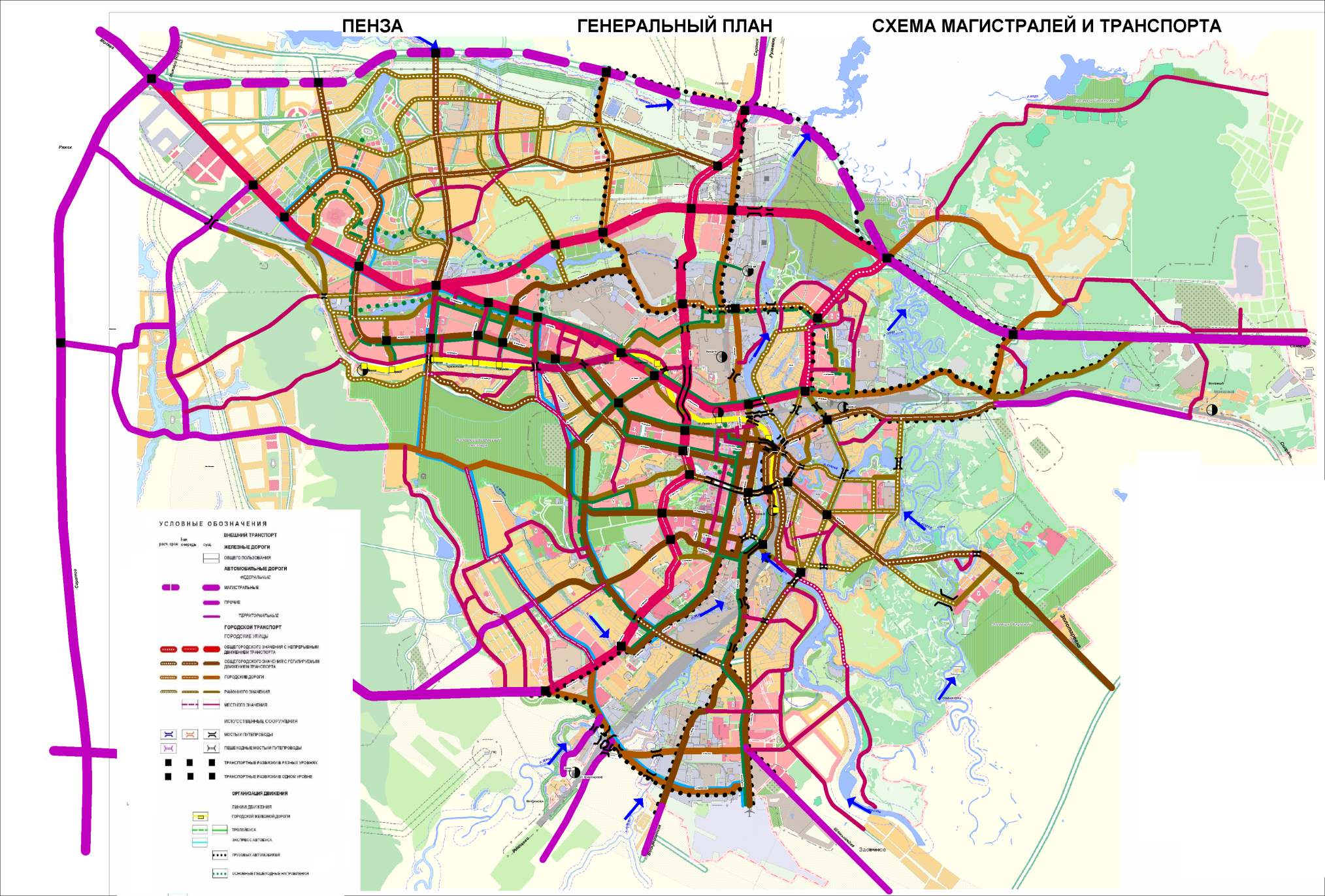 Рисунок 1. Схема магистралей и транспорта города ПензыМагистральные улицы общегородского значения с регулируемым движением транспорта составлены как существующими улицами, так и вновь пробиваемыми в районах новой проектируемой жилой и промышленной застройки.Магистральные улицы общегородского значения (с регулируемым и непрерывным движением транспорта) в селитьбе дополняются магистральными улицами районного значения и улицами местного значения, а вне селитьбы - дорогами общегородского и местного значения, вливающимися на пригородных территориях во внегородскую сеть автомобильных дорог. Таким образом, сеть магистралей общегородского значения представляет собой связную сеть Пензенского транспортного комплекса.В центральной, исторически сложившейся части города система улиц имеет прямоугольное начертание, а по мере роста города и увеличения его застроенной территории формировалась вдоль основных магистралей. Улично-дорожная сеть новых районов и поселков, включенных в городскую черту, складывалась самостоятельно и имеет, в основном, прямоугольную структуру.Существующая улично-дорожная сеть города Пензы сложилась в 
70-80-е годы XX века, в связи с этим профили значительной части магистральных улиц (красные линии, ширина дорожного полотна, тротуары, зеленые и технические зоны) не соответствуют действующим нормативам. В связи с этим большая часть существующих магистралей нуждается в проведении работ по повышению качества проезжих частей, пешеходных путей сообщения, ремонта или нового строительства ливневой канализации и других инженерных сетей, на некоторых улицах расширения проезжей части.Необходимы мероприятия, направленные на реконструкцию существующих магистралей общегородского и районного значения, в том числе: расширение проезжих частей перед пересечениями, устройство полноценного поперечного профиля с максимально возможным сохранением застройки и зеленых насаждений, выделение полос для движения маршрутных транспортных средств, создание или реконструкция центральных островков на основе расчетов уровня безопасности движения, пропускной способности магистралей и пересечений, достройка недостающих участков сети.Общая протяженность улиц, проездов и  набережных составляет 713 км. Протяженность дорог (замощенные части) в городе Пензе составляет 634,5 км, в том числе:- 626,8 км – с усовершенствованным покрытием, в том числе: - 188,8 км – обеспечены подземными водостоками.Данные отражены в гистограмме 1.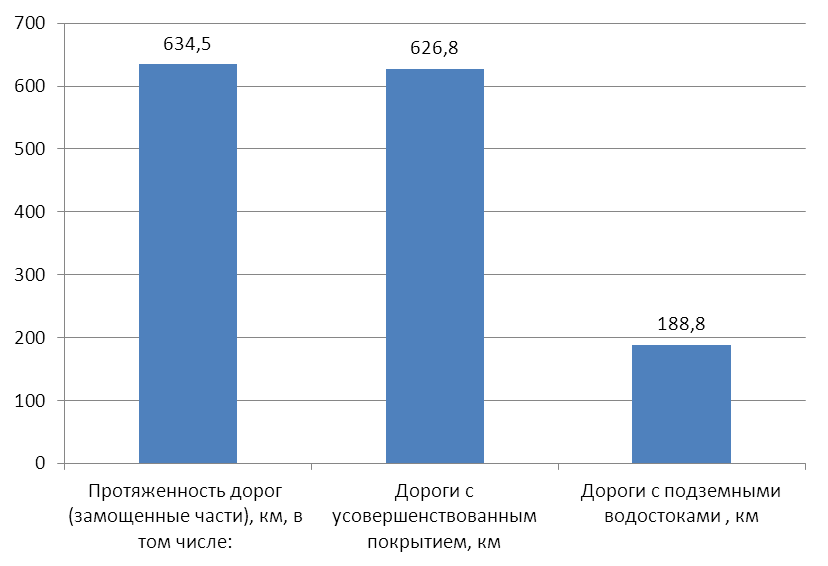 Удельный вес протяженности замощенных частей улиц, проездов, набережных в общей протяженности улиц, проездов, набережных составляет 89%. Удельный вес протяженности замощенных улиц, проездов, набережных с усовершенствованным покрытием в общей протяженности улиц, проездов, набережных составляет 87,9%.  Значительная часть автомобильных дорог общего пользования местного значения имеет высокую степень износа и низкую пропускную способность. В зависимости от степени разрушения дорожных покрытий пропускная способность автомобильных дорог снизилась на 20 - 30%.70% конструкций дорожных одежд рассчитано под осевую нагрузку в 6 тонн, в то время как большинство грузовых автомобилей и автобусов имеют фактическую нагрузку от 8 до 10 тонн.Существующая пропускная способность основных транспортных магистралей Пензы ограничена.Отрицательно влияет на общую обстановку и точечная застройка центра города, усугубляющая ситуацию с загруженностью существующих транспортных магистралей.Вышеперечисленные факторы способствуют формированию "пробок" на основных транспортных магистралях города. Пропорционально темпам прироста количества автомобилей будет постоянно увеличиваться время простоя в транспортных заторах.Назрела острая необходимость принятия планировочных и конструктивных решений по разгрузке магистральной сети, необходимо принимать неотложные меры по качественному изменению состояния сети автомобильных дорог общего пользования местного значения, чтобы обеспечить ее ускоренное развитие в соответствии с потребностями экономики, населения и государства.5. Анализ состава парка транспортных средств и уровня автомобилизации, обеспеченность парковками (парковочными местами)Общее количество зарегистрированных транспортных средств в городе Пензе по состоянию на 01.01.2016 составляет 170 066 единиц, в том числе:мото – 1849 единиц;легковые – 155 526 единиц;грузовые – 9929 единиц;автобусы – 2762 единицы. Количество зарегистрированных транспортных средств в городе Пензе по годам приведено таблице 4:Таблица 4.Динамика роста количества легковых автомобилей на территории города Пензы приведена в следующем графике:Из графика видно, что количество легковых автомобилей из года в год устойчиво растет. Если в 2016 году рост составил 4,4% по сравнению с 2015 годом, то увеличение количества легковых автомобилей в 2016 году по сравнению с 2011 годом составил 32% (треть). Судя по всему, количество легковых автомобилей будет расти. В настоящее время количество легковых автомобилей на основных магистралях города Пензы превысило 90% от общего объема транспортных средств. Поэтому именно этот вид транспорта и в большей степени его резко возросшее в последнее время количество определяют скорость движения всего потока в пиковое время.На сегодняшний момент в Пензе сложилась ситуация, при которой наблюдается ежегодное увеличение автотранспортного парка, сопровождающееся резким увеличением интенсивности движения на городских улицах. Транспортные заторы в городе Пензе стали повседневным явлением, с каждым годом их число и продолжительность неуклонно увеличиваются.При этом дорожная инфраструктура города практически не меняется.В городе нет достаточного количества парковок для автомобильного транспорта. Особенно остро стоит проблема парковок в центральной части. Неправильно припаркованные автомобили создают помехи для движения транспорта, в том числе и транспорта общего пользования. Автомобильный транспорт, как правило, паркуется на примыкающей к тротуару полосе движения транспорта либо на зеленых зонах.В настоящее время формируется городское парковочное пространство в центральной части города, которое затем будет иметь вектор развития из центра к окраинам города.6. Характеристика работы транспортных средств общегопользования, включая анализ пассажиропотокаГородской пассажирский транспорт города Пензы представлен автобусами, и троллейбусами. Маршрутная сеть формируется и утверждается уполномоченным органом – Управлением транспорта и связи города Пензы и включает 65 маршрутов.Структура пассажирского транспорта г. Пензы приведена в таблице 5.Таблица 5.На городском электрическом транспорте и маршрутах автобусов большого класса предоставляются дополнительные меры социальной поддержки для федеральных, региональных и муниципальных льготников и возможность оплаты проезда с помощью транспортных терминалов.Обслуживание муниципальных маршрутов регулярных перевозок города Пензы осуществляют 5 частных компаний, 2 индивидуальных предпринимателя и 2 муниципальных перевозчика – МБУ «Автомобильное транспортное хозяйство» и СМУП «Пензалифт».Таблица 6Организатором перевозок является Управление транспорта и связи города Пензы.Диспетчерский контроль за работой общественного транспорта осуществляет ООО «Городской диспетчерский центр управления пассажирским транспортом» с помощью системы спутниковой навигации ГЛОНАСС/GPS.По данным МУП «АРЦИС» города Пензы автобусами большого класса и троллейбусами в 2015 году перевезено – 38 762 250 чел., в 2014 году было перевезено 49 550 225 чел., снижение пассажиропотока произошло на 22%.Объем перевозок пассажиров распределился следующим образом: -МУП «ППП» - 3%-СМУП «Пензалифт» ОП «Троллейбусный парк» - 24%;-ООО «Корпорация Дилижанс» - 37%;-ООО «Транспортная Компания «Дилижанс» - 14% -ООО «Меркурий» - 22%. Данные отражены в круговой диаграмме.Количество поездок, совершенных по транспортной карте «Электронный кошелек», составляет - 7% от общего количества перевезенных пассажиров (2 855 640 чел.), за аналогичный период прошлого года – 10,7%.По льготной транспортной карте совершено  4 451 319 поездок (в 2014 году - 6 179 503 поездок).Так по данным Территориального органа Федеральной службы государственной статистики по Пензенской области  за период с 2005 г. по 2013 г. объем перевозок пассажиров городским общественным транспортом сократился в 2,77 раза, а в сравнении с 2000 г. – в 10 раз.Динамика количества перевезенных пассажиров общественным транспортом и насыщенности индивидуальными автомобилями приведена на диаграмме.Сложившаяся в городе Пензе ситуация в области транспорта может характеризоваться как критическая. Ее дальнейшее развитие ведет к банкротству большинства предприятий, осуществляющих пассажирские перевозки, вынужденному повышению тарифов и сокращению маршрутной сети. Ликвидация транспорта общего пользования, как показывает мировой опыт, стимулирует активное использование индивидуального автотранспорта для совершения поездок, в конечном итоге приводя к транспортному коллапсу.Наибольший объем перевозок пассажиров транспортом общего пользования приходится в утренние часы пик. На эти же часы приходится и наибольшая нагрузка на сеть городского пассажирского транспорта в центральной части города и на остановочные пункты транспорта общего пользования.7. Характеристика условий пешеходного и велосипедного передвиженияУчитывая рост автомобилизации, особое внимание должно уделяться разработке системных решений по обеспечению безопасности движения с учетом особенностей движения транспорта и пешеходов в городской среде. Строительство транспортных пересечений и пешеходных переходов в разных уровнях, исключение доступа пешеходов на скоростные городские автомагистрали, устройство пешеходных и велосипедных дорожек вдоль автомобильных дорог, проходящих через город.Размещение пешеходных и велосипедных дорожек в границах полосы отвода автомобильной дороги должно осуществляться в соответствии с документацией по планировке территории.В настоящее время при проектировании реконструкции участков улично-дорожной сети в обязательном порядке учитывается строительство пешеходных и велосипедных дорожек.Тем не менее, дефицит бюджетных средств не позволяет выполнять работы по реконструкции автодорог в необходимом объеме, поэтому в настоящее время ремонт тротуаров и пешеходных дорожек осуществляется, в основном, при ремонте дорог общего пользования, а также при выполнении мероприятий по обеспечению доступной среды.Велосипедные дорожки проектируются отдельно в специальных зонах отдыха и спорта.Конкретные решения по планировке пешеходных путей сообщения должны определяться на стадии разработки проектов планировки.8. Характеристика движения грузовых транспортных средств, оценка работы коммунальных и дорожных служб, состояния инфраструктуры для данных транспортных средствВ настоящее время в связи с общим увеличением объема грузов, перевозимых автомобильным транспортом на значительные расстояния, доля крупнотоннажного транзитного транспорта на межрегиональных маршрутах имеет тенденцию к росту. В какой-то мере данное обстоятельство обусловлено политикой, проводимой ОАО "РЖД", постоянно увеличивающим тарифы на грузовые перевозки. Увеличение доли крупнотоннажного транзитного транспорта и интенсивности движения грузового автотранспорта оказывает разрушительное влияние на состояние автомобильных дорог в городе Пензе, приводит к увеличению количества ДТП, а также к затруднению движения на улицах города. Грузооборот транспорта за последние годы увеличился на 42,5% и составил 294318,3 тыс. тонно-километров.В связи с тем, что на основных центральных магистралях города движение грузового транспорта запрещено, основное количество грузового транспорта проходит по периферийным дорогам. Также можно отметить, что большая часть грузовых автомобилей с разрешенной максимальной массой до 3,5 т направляется в город. Это связано в первую очередь с обслуживанием торговой сети города.Большое количество грузовых автотранспортных средств совершают движение в направлении центральной части города вопреки действию запрещающих знаков. Интенсивность движения грузового транспорта на обходных магистралях города Пензы существенно превышает показатели, характерные для внутренних улиц города. В составе всего потока грузовых автомобилей преобладают автомобили с разрешенной максимальной массой до 3,5 т.Из общего парка автомобилей число грузовых автомобилей составляет в настоящее время 9929 грузовой автомобиль. Отсюда уровень автомобилизации в настоящее время составляет около 19 грузовых автомобилей на 1,0 тыс. жителей.На работах по содержанию и текущему ремонту улично-дорожной сети города занято 311 единиц коммунальной и дорожной техники. 20% техники требует списания в связи с превышением эксплуатационного срока службы. Для качественного содержания улично-дорожной сети города необходимо не только заменить подлежащий списанию парк транспортных средств, но и дополнительно закупить снегоуборочные и поливомоечные машины, а также иную дорожную и коммунальную технику. В целом работа коммунальных и дорожных служб оценивается как удовлетворительная.9. Анализ уровня безопасности дорожного движенияАнализ уровня безопасности дорожного движения показывает, что одной из причин совершения ДТП остается отсутствие необходимого количества дорожных знаков и разметки, недостаточное искусственное освещение, недостаточная видимость дорожных знаков и светофоров, отсутствие пешеходных ограждений на наиболее опасных участках дорог.Общее количество дорожно-транспортных происшествий на 100 тысяч человек населения Пензенской области по региону приведено в следующей таблице и гистограмме.В условиях ограниченности финансовых ресурсов, направляемых на дорожное хозяйство города Пензы, целесообразно осуществлять мероприятия по повышению безопасности движения на наиболее опасных участках, ликвидируя очаги концентрации дорожно-транспортных происшествий на дорожной сети города Пензы. Это позволит уменьшить социальную остроту проблемы безопасности дорожного движения в городе.Обеспечение быстрого и безопасного движения требует применения комплекса мероприятий архитектурно-планировочного и организационного характера.К числу архитектурно-планировочных мероприятий относятся строительство новых и реконструкция существующих улиц, к организационным - введение одностороннего движения и кругового движения на перекрестках, устройство пешеходных переходов и пешеходных зон, автомобильных стоянок, остановок общественного транспорта.В то время как реализация мероприятий архитектурно-планировочного характера требует помимо значительных капиталовложений довольно большого периода времени, организационные мероприятия способны привести к сравнительно быстрому эффекту. В ряде случаев организационные мероприятия выступают в роли единственного средства для решения транспортной проблемы.При реализации мероприятий по организации дорожного движения особая роль принадлежит внедрению технических средств: дорожных знаков и дорожной разметки, средств светофорного регулирования, дорожных ограждений и направляющих устройств.В последние годы особое внимание уделяется внедрению эффективных автоматизированных систем управления дорожным движением в масштабах целого города. Существующие методы и технологии позволяют осуществлять управление движением с помощью средств светофорной сигнализации и информирования участников движения. Эффективное управление дорожным движением должно обеспечивать равномерную загрузку транспортной сети на грани ее пропускной способности, не допуская перегрузки уязвимых зон, а также прогнозировать развитие транспортной обстановки, иметь возможность изменять интенсивность потоков в местах, не имеющих стратегического значения для состояния дорожного движения в городе. При этом выработка управленческих решений и контроль за движением должны быть сосредоточены в едином центре организации дорожного движения.10. Оценка уровня негативного воздействия транспортной инфраструктуры на окружающую среду, безопасность и здоровье населенияГород Пенза – крупный промышленный центр Среднего Поволжья, административно-территориальный и культурный центр, крупный узел шоссейных и железнодорожных линий. Основными источниками загрязнения атмосферы являются предприятия машиностроения, приборостроения, производства стройматериалов, деревоперерабатывающей промышленности, медицинского приборостроения и медицинских препаратов, теплоэнергетические предприятия, а также автомобильный и железнодорожный транспорт. Предприятия расположены на всей территории города.Уровень загрязнения воздуха повышенный. Он определяется средними за год концентрациями формальдегида и хлорида водорода, превышающими ПДК. Тенденция за период 2010-2014 гг.: возрос уровень загрязнения воздуха взвешенными веществами и хлоридом водорода. Снижение категории качества воздуха в городе в основном связано с изменением санитарно-гигиенических нормативов (ПДК) для концентраций формальдегида.За 2015 год уровень загрязнения воздуха – низкий. Состояние загрязнения атмосферного воздуха в г. Пенза за 2015 год не улучшилось по сравнению с предыдущим. Различие в оценке качества воздуха связано с введением новых санитарно-гигиенических нормативов концентраций формальдегида. Проблему загрязнения атмосферы города по-прежнему определяют главным образом, высокие концентрации веществ, присутствующих в выбросах автотранспорта (формальдегида) и выбросы предприятий в период неблагоприятных метеорологических условий.Объем выбросов вредных (загрязняющих) веществ в атмосферный воздух от автомобильного транспорта в городе ПензеТаблица 7На графике представлена динамика показателя.Из графика видно, что значение данного показателя ежегодно возрастает или остается на одном уровне. Учитывая тот факт, что количество автотранспорта в городе растет изо дня в день, логично предположить, что значение данного показателя в последующие годы будет не ниже 27,2 тыс. тонн в год, а то и больше. Шаг годового роста составляет 2,2 тысяч тонн, 0,5 тысяч тонн. К 2020 году значение данного показателя, на наш взгляд, может достигнуть отметки 32,5 тысяч тонн в год при сохранении существующей динамики, что отрицательным образом скажется на окружающей среде, если не предпринять никаких шагов по стабилизации ситуации.11. Характеристика существующих условий и перспектив развитияи размещения транспортной инфраструктурыРазмещение основных объектов транспортной инфраструктуры города осуществляется в соответствии со Схемой магистралей и транспорта Генерального плана города Пензы, на которой отображено перспективное развитие транспортной инфраструктуры,  с указанием трасс прохождения автодорог общегородского, районного и местного значения, а также с планируемым размещением искусственных сооружений – мостов, путепроводов, транспортных развязок в разных уровнях. 12. Оценка нормативно-правовой базы, необходимой для функционирования и развития транспортной инфраструктурыФункционирование и развитие транспортной инфраструктуры осуществляется в соответствии с:- Градостроительным кодексом Российской Федерации;- Федеральным законом от 13.07.2015 N 220-ФЗ «Об организации регулярных перевозок пассажиров и багажа автомобильным транспортом и городским наземным электрическим транспортом в Российской Федерации и о внесении изменений в отдельные законодательные акты Российской Федерации»;- Федеральным законом от 09.02.2007 N 16-ФЗ «О транспортной безопасности»;- Федеральным законом от 10.12.1995 N 196-ФЗ «О безопасности дорожного движения»;- Федеральным законом от 08.11.2007 N 259-ФЗ «Устав автомобильного транспорта и городского наземного электрического транспорта»;- Федеральным законом от 06.10.2003 N 131-Ф3 «Об общих принципах организации местного самоуправления в Российской Федерации»;- Постановлением Правительства РФ от 14.02.2009 N 112 «Об утверждении Правил перевозок пассажиров и багажа автомобильным транспортом и городским наземным электрическим транспортом»;- Постановлением Совета Министров – Правительства Российской Федерации от 23.10.1993 N 1090 «О правилах дорожного движения»;- Законом Пензенской области от 14.11.2006 №1164-ЗПО «Градостроительный устав Пензенской области»;- Законом Пензенской обл. от 04.09.2007 №1367-ЗПО «О Стратегии социально-экономического развития Пензенской области на долгосрочную перспективу (до 2030 года)»;- Постановлением Правительства Пензенской обл. от 07.06.2012 №431-пП «Об утверждении Схемы территориального планирования Пензенской области»;- Постановлением Правительства Пензенской обл. от 26.09.2013 №724-пП «Об утверждении государственной программы Пензенской области «Развитие территорий, социальной и инженерной инфраструктуры, обеспечение транспортных услуг в Пензенской области на 2014 – 2020 годы»;- Постановлением Правительство Пензенской области от 13.04.2015 г. №189-пп «Об утверждении региональных нормативов градостроительного проектирования Пензенской области»;- Решением Пензенской городской Думы от 30.06.2005 г. №130-12/4 «Устав города Пензы»;- Решением Пензенской городской Думы от 28.03.2008 г. №916-44/4 «Об утверждении генерального плана города Пензы»;- Решением Пензенской городской Думы от 22.12.2009 г. №229-13/5 «Об утверждении правил землепользования и застройки города Пензы»;- Решением Пензенской городской Думы от 26.06.2009 г. №66-7/5 «Об утверждении правил благоустройства, соблюдения чистоты и порядка в городе Пензе»;- Решением Пензенской городской Думы от 30.10.2015 г. №299-13/6 «Об утверждении местных нормативов градостроительного проектирования города Пензы»;- Постановлением администрации города Пензы от 16.10.2013 г. №1204 «О порядке создания и использования, в том числе на платной основе, парковок (парковочных мест), расположенных на автомобильных дорогах общего пользования местного значения города Пензы»;- Постановлением администрации города Пензы от 29.06.2014 г. №1131/4 «Об утверждении муниципальной программы «Модернизация, развитие жилищно-коммунального хозяйства и благоустройство города Пензы на 2015 – 2017 годы»;- Постановлением администрации города Пензы от 29.09.2014 г. №1131/3 «Об утверждении муниципальной программы города Пензы «Создание условий для предоставления транспортных услуг и организация транспортного обслуживания в городе Пензе на 2015 – 2020 годы»;- Постановлением администрации города Пензы от 10.10.2014 №1179 «Об утверждении муниципальной программы «Развитие территорий, социальной  и инженерной инфраструктуры в городе Пензе на 2015-2018 годы»;- Постановлением администрации города Пензы от 03.07.2015 г. №1012 «Об утверждении расчетных показателей обеспечения застроенной территории, подлежащей развитию, объектами социального и коммунально-бытового назначения, объектами инженерной инфраструктуры»;- Постановлением администрации города Пензы от 28.12.2015 г. №2252 «Об организации платных парковок, расположенных на автомобильных дорогах общего пользования местного значения города Пензы»;- Постановлением администрации г. Пензы от 31.12.2015 N 2308 «Об утверждении Положения по организации транспортного обслуживании населения автомобильным транспортом и городским наземным электрическим транспортом на муниципальных маршрутах регулярных перевозок города Пензы».Мероприятия по обеспечению проведения мероприятий по контролю за организацией пассажирских перевозок, оптимизации маршрутной сети городского пассажирского транспорта общего пользования, организации новых, по внесению изменений в действующие маршруты, по предоставлению транспортных средств для перевозки пассажиров с ограниченными физическими возможностями, по приобретению подвижного состава автомобильного транспорта общего пользования, предназначенного для перевозки граждан, в том числе лиц с ограниченными возможностями, предусмотрены муниципальной программой города Пензы «Создание условий для предоставления транспортных услуг и организация транспортного обслуживания в городе Пензе на 2015 – 2020 годы», утвержденной постановлением администрации г. Пензы от 29.09.2014 N 1131/3.Нормативно-правовая база, необходимая для функционирования и развития транспортной инфраструктуры города Пензы, достаточна и позволяет комплексно решать вопросы, связанные с полноценным развитием транспортной инфраструктуры на территории города Пензы.13. Оценка финансирования транспортной инфраструктурыФинансирование мероприятий по содержанию и развитию транспортной инфраструктуры осуществляется за счет средств бюджета города Пензы, а также за счет межбюджетных трансфертов, предоставляемых бюджету города Пензы из вышестоящих бюджетов, и внебюджетных источников. Объем финансирования вышеуказанных мероприятий недостаточен и обусловлен ограниченными возможностями бюджета города Пензы. Принятие на федеральном и региональном уровне нормативных правовых актов, предусматривающих предоставление бюджетам городам – столицам регионов межбюджетных трансфертов позволит выполнить мероприятия по содержанию и развитию транспортной инфраструктуры города Пензы.III. Прогноз транспортного спроса, изменения объемов и характера передвижения населения и перевозок грузов на территории городского округа город Пенза Пензенской областиПрогноз социально-экономического и градостроительного развитияПрогнозные показатели социально-экономического развития города Пензы определены с учетом сценарных условий Министерства экономического развития Российской Федерации, предложенных министерством дефляторов, приоритетов и целевых индикаторов социально-экономического развития.Основные показатели прогноза социально-экономического развития города Пензы приведены в таблице 8.Таблица 8Прогноз социально-экономического развития города Пензы Одним из основных факторов территориального развития и экономического роста городов и регионов является повышение инвестиционной привлекательности, способствующее увеличению притока инвестиций в экономику.Инвестиции в основной капитал в городе Пенза за счет всех источников финансирования за 2014 год составили 32,973 млрд. руб., что на 200 млн. руб. больше чем в 2013 году. Объем инвестиций по всем источникам финансирования за 2015 год будет подсчитан в августе 2016 года. По предварительной оценке в 2015 году общий объем инвестиций также сохранит положительную динамику. Такой результат возможен благодаря реализации на территории города Пензы масштабных долгосрочных инвестиционных проектов, созданию новых и модернизации существующих производств. Инвестиции в основной капитал (за исключением бюджетных средств) в расчете на 1 жителя в 2014 году составили 25 272,20 руб., в  2015 году 25 273,20 руб.Продолжается строительство новых микрорайонов с входящей в них инфраструктурой. В 2015 году в городе Пензе за счет всех источников финансирования  введено в эксплуатацию 465,0 тысяч квадратных метров жилья, в том числе: многоквартирные дома – 315,2 тысяч квадратных метров;индивидуальные дома – 149,8  тысяч квадратных метров.На 01.07.2016 года  за счет всех источников финансирования  введено в эксплуатацию 128 956,7 тыс. кв. м. жилья (рост составил 104,3 % к соответствующему периоду 2015 года), в том числе:    многоквартирные жилые дома – 67 942,5 тысяч квадратных метров;индивидуальные жилые дома –  61 014,2 тысяч квадратных метров.В 2016 году и в 2017-2019 годах будет продолжено жилищное строительство,  ожидается ввести в эксплуатацию следующие объемы в:2016 году – 485,0 тысяч квадратных метров;2017 году – 499,5 тысяч квадратных метров;2018 году – 514,5 тысяч квадратных метров;2019 году – 529,9 тысяч квадратных метров.Прогнозные показатели по вводу в эксплуатацию объектов жилья на 2016 и 2017 годы утверждены подпрограммой «Стимулирование развития жилищного строительства в городе Пензе» муниципальной программой «Развитие территорий, социальной и инженерной инфраструктуры в городе Пензе на 2015-2017 годы», планируемый ежегодный рост ввода в эксплуатацию – 3%. В 2011-2013 годах  в экономике города Пензы развивались и укреплялись позитивные тенденции: рост объемов производства, заработной платы, увеличение потребительского спроса населения на товары и услуги. Был отмечен рост основных показателей экономического развития города Пензы. Тенденция роста объема производства промышленных предприятий происходила за счет проведения мероприятий по техническому перевооружению с учетом замены старого оборудования, приобретения и установки новых производственных линий для выпуска конкурентоспособной продукции и проведения мероприятий по снижению затрат на энергетические ресурсы.Однако осложнение геополитической обстановки в 2014-2015 годах и первой половине 2016 года негативно отразилось на экономической ситуации в стране и в Пензенской области в частности.Динамика основных показателей социально-экономического развития города Пензы наглядно демонстрирует непростую ситуацию, сложившуюся в различных отраслях и сферах деятельности в последние два года. Наиболее чувствительными к влиянию  кризиса оказываются рынок  труда и сфера занятости населения. Предприятия и организации проводят оптимизацию численности персонала и приостанавливают прием новых сотрудников. Так, по данным Пензастата, за четыре месяца текущего года сократилось число хозяйствующих субъектов, зарегистрированных в составе территориального раздела Статистического регистра хозяйствующих субъектов города Пензы, с 17 586 единиц на 1 января до 17 154 единиц на 1 мая 2016 года. За январь-апрель 2016 года численность работающих по крупным и средним предприятиям города, не относящимся к субъектам малого предпринимательства, уменьшилась на 3,6% по сравнению с январем-апрелем 2015 года, соответственно снизилась потребность в работниках, заявленная работодателями в службу занятости. В совокупности все негативные воздействия на экономику привели к росту безработицы: на 01.06.2016 численность граждан, имеющих статус безработных, составила 2221 человек. Увеличилась численность незанятых граждан, зарегистрированных в службе занятости, в расчете на одну заявленную вакансию.В прогнозный период продолжится сокращение численности населения в трудоспособном возрасте, обусловленное вступлением в трудоспособный возраст относительно малочисленных поколений людей, рожденных в 1990-е годы, и выбытием поколения, рожденного в послевоенные годы, что делает маловероятным резкий рост безработицы. В целях поддержания численности экономически активного населения предполагается умеренный рост экономической активности молодёжи и граждан околопенсионного возраста. Миграционный прирост населения города является незначительным и большого влияния на состояние рынка труда не оказывает.В условиях сохраняющейся геополитической нестабильности и применения к государству санкционного режима на протяжении рассматриваемого периода прогнозная оценка состояния рынка труда города Пензы на ближайшую перспективу определяется как ожидаемая стабилизация общеэкономической ситуации в 2016-2017 годах, постепенный экономический подъем в 2018-2019 годах, сопровождающийся повышением эффективности рабочих мест, увеличением темпов роста инвестиций, достижением большей сбалансированности спроса и предложения рабочей силы.В целях увеличения доли трудоспособного населения, социальной защищенности граждан и увеличения доходов бюджетов всех уровней на территории города Пензы ведется работа по легализации неформальной занятости. Среднегодовая численность постоянного населения города Пензы в 2015 году составила 523,7 тыс. чел. По оценке среднегодовая численность постоянного населения города  в 2016 году составит 524,2 тыс. человек.Структурные изменения населения, обусловленные сокращением числа женщин репродуктивного возраста, а также тенденция откладывания рождения первого ребенка на более поздний период будут сдерживать рост коэффициента рождаемости.Мероприятия по сокращению уровня смертности, прежде всего граждан трудоспособного возраста, будут способствовать снижению общего коэффициента смертности до 12,1 в 2019 году (в 2014 году – 12,6).Реализация мер демографической  политики позволит повысить ожидаемую продолжительность жизни до 72,4 лет к 2019 году.Указанные меры позволят к 2019 году увеличить показатель среднегодовой численности населения города Пензы до 525,3 тыс. чел. с 523,7 тыс.чел. в 2015 году.2. Прогноз транспортного спроса, характера передвижения населения и перевозок грузов по видам транспортаУчитывая тенденции роста парка легковых автомобилей, можно ожидать, что к 2020 году снизится уровень перевозок пассажиров транспортом общего пользования.Избыточная концентрация рабочих мест в центре города Пензы приводит к ежедневным утренним транспортным потокам из граничных районов города к его центру и обратно в вечернее время. При ухудшении положения на рынке труда люди начинают меньше обращать внимание на удаленность рабочего места, а руководствуются, прежде всего, надежностью найденной работы.В связи с этим до 2020 года не ожидается значительного изменения направлений движения пассажирских транспортных потоков и транспортного спроса населения.С целью оптимизации условий движения автотранспорта в городе Пензе в настоящее время ограничен въезд грузового автотранспорта в центральную часть города Пензы.В связи с повышенной интенсивностью движения транспортных средств по автомобильным дорогам местного значения города Пензы в выходные дни, а также в часы максимальной загрузки автомобильных дорог в рабочие дни,  в зимний период вводится временное ограничение движения транспортных средств, параметры которых по длине (включая прицепы и длину груза, выступающего за заднюю точку габарита транспортного средства) более 10 метров.Кроме того, для обеспечения сохранности автомобильных дорог на территории города Пензы в весенний период, в связи со снижением несущей способности конструктивных элементов автомобильных дорог,  ежегодно  вводится временное ограничение движения транспортных средств с нагрузкой на ось,  превышающей  более 6 тонн, по автомобильным дорогам города Пензы, с определением определенных маршрутов движения.Комплекс предлагаемых мероприятий позволит ограничить проезд грузового автотранспорта по центральным (основным) участкам улично-дорожной сети города.Оптимизация маршрутов движения грузового автотранспорта в городе Пензе позволит снизить разрушение дорог центральной части города, снизить уровень ДТП, уменьшить заторы, а также снизить степень шумового воздействия на организм человека и улучшить экологическую обстановку во всем городе.3. Прогноз развития транспортной инфраструктуры по видам транспортаРазвитие транспортной инфраструктуры города Пензы определено Генпланом и действующими государственными и муниципальными программами. В результате реализации запланированных мероприятий повысится доступность для инвалидов остановочных пунктов общественного транспорта и других объектов транспортной инфраструктуры. Увеличится количество обустроенных в соответствии с требованиями безопасности дорожного движения пешеходных переходов и тротуаров.Имеющиеся в городе автовокзал соответствует действующим требованиям и потребностям жителей города в транспортном обслуживании. По мере необходимости будет осуществляться его модернизация за счет средств собственников.В целях развития железнодорожной транспортной инфраструктуры Пензенской области в период 2013-2018 запланирована модернизация вокзального комплекса ст. Пенза-I, в рамках инвестиционной программы ОАО «РЖД» на 2017-2019 годы по Куйбышевской железной дороге»; в 2017-2018 годах устройство пешеходного перехода со звуковой и световой сигнализацией на ст. Пенза-4137 км пк 6, на ст. Пенза-3263 км пк 2.Также в 2017 году по проекту капитального ремонта запланирован капитальный ремонт перрона станции Пенза-4.С целью упорядочивания дорожного движения и повышения пропускной способности улиц и перекрестков и снижения нагрузок на улично-дорожную сеть, предотвращения заезда и парковки транспорта на газонах, тротуарах, участках без покрытия, грамотного распределения пассажирских и потребительских потоков планируется в дальнейшем создать городское парковочное пространство в центральной части города, которое затем будет иметь вектор развития из центра к окраинам города.Учитывая дальнейшие перспективы развития аэропортового комплекса города Пензы и авиаперевозок в Пензенском регионе, необходимо открытие новых перспективных направлений авиаперевозок. В связи с этим направлены обращения в различные авиакомпании и в настоящее время авиакомпания S7 Airlines (ПАО «Авиакомпания «Сибирь») рассматривает возможность по осуществлению полетов из аэропорта города Пензы.Прорабатывается вопрос по дальнейшему развитию аэропорта города Пензы путем строительства нового здания аэровокзала с возможностью обслуживания 200 пас/час (в настоящее время 100 пас/час.), в дальнейшем в планах строительство грузового терминала и гостиничного комплекса, установление международного, многостороннего, грузо-пассажирского воздушного пункта пропуска через государственную границу Российской Федерации в Пензенском аэропортовом комплексе.В период до 2026 года АО «Транснефть – Дружба» запланирован вынос действующих магистральных трубопроводов за границы перспективной застройки города Пензы.4. Прогноз развития дорожной сетиРазвитие дорожной сети города Пензы и транспортной инфраструктуры определено Генпланом, предусматривающим перспективное размещение магистральных автодорог общегородского и районного значения, а также основных улиц местного значения, продолжение строительства объездных магистралей, отвечающих требованиям безопасности дорожного движения и роста интенсивности движения транспортных средств.Для увеличения пропускной способности дорог планируется выполнение работ по капитальному ремонту и реконструкции участков улично-дорожной сети, с устройством дополнительных полос движения, в первую очередь на участках, примыкающих к перекресткам, а также по строительству дополнительных заездных карманов для размещения парковочных мест.5. Прогноз уровня автомобилизации, параметров дорожного движенияПрогнозный уровень автомобилизации жителей города Пензы к 2026 году составит 300-350 автомобилей на 1000 жителей.За счет проведения работ по созданию автоматизированных информационных и управляющих систем в городе Пензе («Система картографического обеспечения ИТС», «Система мониторинга параметров транспортных и пассажирских потоков», «Система транспортного планирования и моделирования дорожного движения», «Автоматизированная система управления транспортом общего пользования», «Система информирования участников дорожного движения»), организации платного парковочного пространства, оптимизации маршрутов грузового и пассажирского транспорта общего пользования сократится интенсивность движения на основных магистралях города, повысится скорость движения транспорта, снизится в целом нагрузка на улично-дорожную сеть города.6. Прогноз показателей безопасности дорожного движенияУровень безопасности дорожного движения в городе Пензе повысится за счет реализации мероприятий по:- капитальному ремонту, ремонту, содержанию автомобильных дорог общего пользования местного значения;- оборудованию светофорными объектами мест концентрации ДТП, а также мест пересечений и примыканий автомобильных дорог;- модернизации и реконструкции существующих светофорных объектов;- обустройству участков улично-дорожной сети пешеходными ограждениями;- оборудованию нерегулируемых пешеходных переходов освещением, искусственными дорожными неровностями, светофорами Т.7, системами светового оповещения, дорожными знаками с внутренним освещением и светодиодной индикацией, Г-образными опорами, дорожной разметкой, в том числе с применением штучных форм и цветных дорожных покрытий, световозвращателями и индикаторами, а также устройствами дополнительного освещения и другими элементами повышения безопасности дорожного движения;7. Прогноз негативного воздействия транспортной инфраструктурына окружающую среду и здоровье населенияЗа счет проведения работ по созданию автоматизированных информационных и управляющих систем в городе Пензе, оптимизации маршрутов грузового и пассажирского транспорта общего пользования сократится интенсивность движения на основных магистралях города и, следовательно, уменьшится уровень негативного воздействия транспортной инфраструктуры на окружающую среду и здоровье населения.IV. Принципиальные варианты развития транспортной инфраструктуры, их укрупненная оценка по целевым показателям (индикаторам) развития транспортной инфраструктуры. Выбор предлагаемого к реализации 
варианта развития транспортной инфраструктуры 
городского округа город Пенза Пензенской областиНастоящей Программой предлагается вариант развития транспортной инфраструктуры, предусмотренный в рамках утвержденного до 2026 года Генплана.Намеченные к реализации мероприятия по развитию транспортной инфраструктуры города Пензы до 2018 года утверждены Постановлением Правительства Пензенской области от 26.09.2013 №724-пП в рамках государственной программы Пензенской области "Развитие территорий, социальной и инженерной инфраструктуры, обеспечение транспортных услуг в Пензенской области на 2014 - 2020 годы" и постановлением администрации города Пензы от 10.10.2014 №1179 в рамках муниципальной программы "Развитие территорий, социальной и инженерной инфраструктуры в городе Пензе на 2015-2018 годы" и постановлением администрации города Пензы от 29.09.2014 №1131/4 «Модернизация, развитие жилищно-коммунального хозяйства и благоустройство города Пензы на 2015-2017 годы».При разработке и утверждении нового генерального плана города Пензы будут предложены различные варианты развития транспортной инфраструктуры, проведена их укрупненная оценка по целевым показателям (индикаторам), осуществлен выбор предлагаемого к реализации варианта развития транспортной инфраструктуры.Оценка мероприятий Программы будет осуществляться по целевым показателям (индикаторам), приведенным в таблице 9.Таблица 9Целевые показатели (индикаторы) программыV. Перечень мероприятий (инвестиционных проектов) по проектированию, строительству, реконструкции объектов транспортной инфраструктуры предлагаемого к реализации варианта развития транспортной инфраструктуры, технико-экономических параметров объектов транспорта, очередность реализации мероприятий (инвестиционных проектов) городского округа город Пенза Пензенской областиТаблица 10Перечень мероприятийVI. Оценка объемов и источников финансирования мероприятий (инвестиционных проектов) по проектированию, строительству,реконструкции объектов транспортной инфраструктурыпредлагаемого к реализации варианта развития транспортнойинфраструктуры городского округа город Пенза ПензенскойобластиТаблица 11VII. Оценка эффективности мероприятий (инвестиционных проектов) по проектированию, строительству, реконструкции объектов транспортной инфраструктуры предлагаемого к реализации варианта развития транспортной инфраструктуры городского округа город Пенза Пензенской областиВ результате реализации мероприятий Программы к 2026 году:- увеличится протяженность отремонтированных участков автомобильных дорог города Пензы до 550 км;- количество оборудованных элементами повышения безопасности дорожного движения пешеходных переходов достигнет 855 ед.;- доля общественного транспорта адаптированного для перевозки пассажиров с ограниченными физическими возможностями и других маломобильных групп населения в общем числе общественного транспорта достигнет 19,8 %;- протяженность сети велосипедных дорожек в городе Пензе к 2026 году составит более 10 км;- доля конечных остановок общественного транспорта, оборудованных разворотной площадкой и обустроенными остановочными павильонами в общем числе конечных остановок достигнет 35,5 %;Реализация программных мероприятий повысит доступность для маломобильных групп населения объектов транспортной инфраструктуры и повысит общий уровень безопасности дорожного движения в городе.VIII. Предложения по институциональным преобразованиям, совершенствованию правового и информационного обеспечения деятельности в сфере проектирования, строительства, реконструкции объектов транспортной инфраструктуры 
городского округа город Пенза Пензенской областиПредложения по институциональным преобразованиям, совершенствованию правового и информационного обеспечения деятельности в сфере проектирования, строительства, реконструкции объектов транспортной инфраструктуры на территории города Пензы на период с 2017 по 2026 год отсутствуют.Исполняющий обязанности первого заместителя главыадминистрации города Пензы							В.А. ПопковГлава администрации городаВ.Н.КувайцевНаименование программыПрограмма комплексного развития транспортной инфраструктуры муниципального образования город Пенза на 2017-2026 годы (далее - Программа)Основание для разработки ПрограммыФедеральный закон от 29.12.2014 № 456-ФЗ «О внесении изменений в градостроительный кодекс Российской Федерации и отдельные законодательные акты Российской Федерации»Заказчик ПрограммыАдминистрация города Пензы, г. Пенза, пл. Маршала Жукова, 4 Разработчик ПрограммыУправление экономического развития администрации города Пензы, г. Пенза, пл. Маршала Жукова, 4;Управления градостроительства и архитектуры администрации города Пензы, г. Пенза, пл. Маршала Жукова, 4;Управление жилищно-коммунального хозяйства города Пензы, г. Пенза, ул. Некрасова, 34;Управление транспорта и связи города Пензы, г. Пенза, ул. Пушкина, 29б МКУ «Департамент ЖКХ г. Пензы», г. Пенза, ул. Некрасова,34 Цель (цели) программыСоздание транспортной инфраструктуры, обеспечивающей безопасность участников дорожного движения, доступность ее объектов для всех категорий граждан, качество и эффективность транспортного обслуживания населенияЗадачи Программы1. Развитие дорожного хозяйства в городе Пензе.2. Обеспечение безопасности дорожного движения и функционирования дорожно-транспортной инфраструктуры.3. Совершенствование организации дорожного движения и парковочного пространства в городе Пензе.Целевые показатели (индикаторы) Программы1. Протяженность автомобильных дорог города Пензы, на которых выполнен ремонт (ежегодно);2. Доля общественного транспорта адаптированного для перевозки пассажиров с ограниченными физическими возможностями и других маломобильных групп населения в общем числе общественного транспорта;3. Доля пешеходных переходов, оборудованных элементами повышения безопасности дорожного движения;4. Протяженность сети велосипедных дорожек в городе Пензе;5. Доля конечных остановок общественного транспорта, оборудованных разворотной площадкой и обустроенными остановочными павильонами в общем числе конечных остановок.Сроки и этапы реализации ПрограммыПрограмма реализуется с 2017 по 2026 год в 2 этапа.1 этап с 2017 по 2020 годы.2 этап с 2021 по 2026 годы.Основные мероприятия Программы1. Проведение работ, направленных на улучшение состояния улично-дорожной сети города Пензы.2. Адаптация общественного транспорта и подходов к остановочным пунктам общественного транспорта для обеспечения доступности инвалидам и другим маломобильным группам населения.3. Проведение работ, направленных на повышение безопасности дорожного движения и парковочного пространства.4. Мероприятия по проектированию, строительству, реконструкции объектов транспортной инфраструктуры.Объемы и источники финансирования Программы1. Общий объем финансирования Программы составляет 12 591 425,92 тыс. руб., в том числе по годам реализации:2017 год – 950 798,74 тыс. руб.,2018 год – 766 968,47 тыс. руб.,2019 год – 510 300,54 тыс. руб.,2020 год – 5 325 277,87 тыс. руб.,2021-2026  годы  - 5 038 080,2 тыс. руб.,Из них по источникам финансирования:Средства бюджета города Пензы:Всего – 8 632 098,17 тыс. руб., в том числе по годам:2017 год – 550 178,65 тыс. руб.,2018 год – 389 005,54 тыс. руб.,2019 год – 135 540,13 тыс. руб.,2020 год – 4 945 201,22 тыс. руб.,2021 -2026 годы – 2 612 172,63 тыс. руб.,Средства бюджета Пензенской области:Всего – 1 314 775,88 тыс. руб., в том числе по годам:2017 год –128 540,03 тыс. руб.,2018 год –125 987,64 тыс. руб.,2019 год –124 920,13 тыс. руб.,2020 год –126 692,22 тыс. руб.,2021 -2026 годы  –808 635,86 тыс. руб.,Средства федерального бюджета:Всего -  2 644 551,76 тыс. руб., в том числе по годам:2017 год –272 080,06 тыс. руб.,2018 год –251 975,28 тыс. руб.,2019 год –249 840,27 тыс. руб.,2020 год –253 384,44 тыс. руб.,2021 -2026 годы  –1 617 271,71 тыс. руб.,1.1. В рамках муниципальной программы «Развитие территорий, социальной  и инженерной инфраструктуры в городе Пензе на 2015-2018 годы» - 7 296 272,29 тыс. руб., в том числе по годам реализации:2017 год – 404 618,62 тыс. руб.,2018 год – 262 397,9 тыс. руб.,2019 год – 10 000,00 тыс. руб.,2020 год – 4 817 889,00 тыс. руб.,2021 -2026 годы  – 1 801 366,77 тыс. руб.,Из них по источникам финансирования:Средства бюджета города Пензы:Всего – 7 296 272,29 тыс. руб., в том числе по годам:2017 год – 404 618,62 тыс. руб.,2018 год – 262 397,9 тыс. руб.;2019 год – 10 000,00 тыс. руб.;2020 год – 4 817 889,00 тыс. руб.;2021-2026 годы – 1 801 366,77 тыс. руб.1.2. В рамках муниципальной программы «Модернизация, развитие жилищно-коммунального хозяйства и благоустройство города Пензы на 2015-2020 годы» - 5 265 153,52 тыс. руб., в том числе по годам реализации:2017 год –516 180,12 тыс. руб.,2018 год –504 570,57 тыс. руб.,2019 год –500 300,54 тыс. руб.,2020 год –507 388,87 тыс. руб.,2021 -2026 годы  – 3 236 713,43 тыс. руб.,Из них по источникам финансирования:Средства бюджета города Пензы:Всего – 1 320 825,88тыс. руб., в том числе по годам реализации:2017 год –130 560,03 тыс. руб.,2018 год –126 607,64 тыс. руб.,2019 год –125 540,13 тыс. руб.,2020 год –127 312,22 тыс. руб.,2021 -2026 годы  – 810 805,86 тыс. руб.,Средства бюджета Пензенской области:Всего – 1 314 775,88 тыс. руб., в том числе по годам реализации:2017 год –128 540,03 тыс. руб.,2018 год –125 987,64 тыс. руб.,2019 год –124 920,13 тыс. руб.,2020 год –126 692,22 тыс. руб.,2021 -2026 годы  –808 635,86 тыс. руб.,Средства федерального бюджета: Всего -   2 629 551,76 тыс. руб., в том числе по годам реализации:2017 год –257 080,06 тыс. руб.,2018 год –251 975,28 тыс. руб.,2019 год –249 840,27 тыс. руб.,2020 год –253 384,44 тыс. руб.,2021 -2026 годы  – 1 617 271,71 тыс. руб.,1.3. В рамках муниципальной программы «Создание условий для предоставления транспортных услуг и организация транспортного обслуживания в городе Пензе на 2015-2020 годы» - 30 000,0 тыс. руб., в том числе по годам:2017 год – 30 000,0 тыс. руб., из них по источникам финансирования:15 000,0 тыс. руб. - средства бюджета города Пензы:0,0 тыс. руб., - средства областного бюджета:15 000,0тыс. руб. - средства федерального бюджета.ГородПлощадь города, кв. км.Численность населения, тысяч человекПлотность населения на 1 кв. км., человекОжидаемая продолжительность жизни, лет (городское население)Казань6141205,7196472,56Саранск383331,786672,3Пенза290524,6180972,08Чебоксары248484,5195471,93Саратов382842,1220471,34Киров75751968671,33Ижевск315642203871,25Ульяновск623642,3103170,8Йошкар-Ола100274,1274170,74Уфа7081115,9157670,74Н. Новгород4671276,6273469,89Пермь8001036,5129669,89Самара5421171,9216269,77Оренбург917576,862969,23Наименование вида деятельностиКоличество предприятий, ед. Количество предприятий, ед. ДинамикаНаименование вида деятельности20142015+133Сельское хозяйство, охота и лесное хозяйство332465-103Обрабатывающие производства55045401+11Производство и распределение электроэнергии, газа и воды120131+452Строительство 38754327+180Оптовая и розничная торговля, ремонт автотранспортных средств, мотоциклов, бытовых изделий и предметов личного пользования 80388218-66Гостиницы и рестораны12571191+100Транспорт и связь 14971597+67Финансовая деятельность142209+265Операции с недвижимым имуществом, аренда и предоставление услуг 61326397+11Образование4758+103Здравоохранение и предоставление социальных услуг501604-52Предоставление прочих коммун., социальных и персональных услуг493441-52Итого27 93829039+1101СтворДлина, мШирина, мШирина, мМатериалГод постройкиПримечаниеСтворДлина, мпр. частитрот.МатериалГод постройкиПримечаниеМОСТЫМОСТЫМОСТЫМОСТЫМОСТЫМОСТЫМОСТЫМОСТЫЧерез р. СуруЧерез р. СуруЧерез р. СуруЧерез р. СуруЧерез р. СуруЧерез р. СуруЧерез р. СуруЧерез р. Суру1.Линия железной дороги между станциями Пенза-V и Пенза-IIIнет данныхнет данныхнет данныхнет данныхнет данных2 железно-дорожных моста2.ул. Баумана - ул.Павлушкина267,515,04,5-"-19673.ул. Урицкого (на остров)60,06,53,0-"-19274.ул. Горького (пешеход.)176,07,0-"-19735.ул. Бакунина - Горбатов пер.131,012,03,0ж.-б.19636.Линия железной дороги Рузаевка - Ртищевонет данныхнет данныхнет данныхнет данныхнет данныхЖелезно-дорожный мост7.Линия железной дороги Москва - Сызраньнет данныхнет данныхнет данныхнет данныхнет данныхЖелезно-дорожный мост8.ул. Луначарского661,015,04,6-"-19759.у ТЭЦ-1250,07,01,5метал.1959закрыт10.Федеральная магистральная автодорога "Урал"нет данныхнет данныхнет данныхнет данныхнет данныхЧерез р. Старая СураЧерез р. Старая СураЧерез р. Старая СураЧерез р. Старая СураЧерез р. Старая СураЧерез р. Старая СураЧерез р. Старая СураЧерез р. Старая Сура11.В пос. Ахуны86,79,03,0-"-196712.В створе меридиональной дороги, идущей из района Сосновка до линии железной дорогинет данныхнет данныхнет данныхнет данныхнет данных13.ул. Бумажников (ф-ка "Маяк")13,49,04,0-"-197814.ул. Свободы104,29,03,0ж.-б.195815.ул. Тарханова - Горбатов пер.47,810,04,5ж.-б.196916.ул. Парковая19,59,04,0-"-196817.Соединительная ветка железной дороги между станциями Пенза-III и Пенза-IIнет данныхнет данныхнет данныхнет данныхнет данных2 железно-дорожных мостаЧерез реку ПензуЧерез реку ПензуЧерез реку ПензуЧерез реку ПензуЧерез реку ПензуЧерез реку ПензуЧерез реку ПензуЧерез реку Пензу18.Автодорога Пенза - Мичуринскоенет данныхнет данныхнет данныхнет данныхнет данных19.Линия железной дороги Рузаевка - Ртищевонет данныхнет данныхнет данныхнет данныхнет данныхЖелезно-дорожный мост20.Автодорога в садоводствонет данныхнет данныхнет данныхнет данныхнет данных21.ул. Терновского127,014,04,5метал.196922.ул. Токарнаянет данныхнет данныхнет данныхнет данныхнет данныхЧерез другие водотокиЧерез другие водотокиЧерез другие водотокиЧерез другие водотокиЧерез другие водотокиЧерез другие водотокиЧерез другие водотокиЧерез другие водотоки23.Продолжение ул. Пушанина в западном направлениинет данныхнет данныхнет данныхнет данныхнет данныхР. Ардым24.ул. Свободы16,714,04,0-"-1968руч. Прокоп25.а/д "Урал"135,624,05,0ж.-б.1978руч. БезымянныйПУТЕПРОВОДЫПУТЕПРОВОДЫПУТЕПРОВОДЫПУТЕПРОВОДЫПУТЕПРОВОДЫПУТЕПРОВОДЫПУТЕПРОВОДЫПУТЕПРОВОДЫ1.ул. 8 Марта341,72 x 12,254,2-"-19812.пр. Победы58,214,04,5-"-1966в развязке3.ул. Беляева173,52 x 12,252 x 12,251987в развязке4.ул. Ленина250,615,04,5ж.-б.19745.ул. Пионерская32,97,03,0мет.1949Исп. как пешеходный6.ул. Луначарского248,710,53,3-"-1977 рек.7.ул. Гагарина347,022,35,0ж.-б.1978ул. Толстого:8.1 очередь737,313,83,4-"-1982Ул. Кулакова и ж.-д.9.2 очередь730,613,83,4-"-1985Ул. Луначарского10.Линия железной дороги Москва - Сызраньнет данныхнет данныхнет данныхнет данныхнет данныхж.-д. путепровод ч/з ул. Чехова11.Линия железной дороги Москва - Сызраньнет данныхнет данныхнет данныхнет данныхнет данныхж.-д. путепровод ч/з линию Рузаевка - Ртищево12.Соединительная ветка между станциями Пенза-I и Пенза-IIIнет данныхнет данныхнет данныхнет данныхнет данныхж.-д. путепровод ч/з ул. Чехова13.Соединительная ветка между станциями Пенза-I и Пенза-IIIнет данныхнет данныхнет данныхнет данныхнет данныхж.-д. путепровод ч/з ул. Урицкого14.Линия железной дороги Рузаевка - Ртищево116,89,03,0-"-1962ж.-д. путепровод ч/з Горбатов пер. (ул. Баумана)15.Линия железной дороги Рузаевка - Ртищевонет данныхнет данныхнет данныхнет данныхнет данныхж.-д. путепровод ч/з автодорогу в садоводства16.Федеральная магистральная автодорога "Урал"нет данныхнет данныхнет данныхнет данныхнет данныхч/з ж.-д. линию Рузаевка - Ртищево17.Полоса отвода железнодорожной станции Пенза-IIIнет данныхнет данныхнет данныхнет данныхнет данныхпешеходный мост01.01.201101.01.201201.01.201301.01.201401.01.201501.01.2016Мото184218061814179618111849Легковые117815125172133878142780149003155526Грузовые986299629915995399179929Автобусы286726762781280227862762Итого132386139616148388157331163517170066Вид транспортаЕдиниц на маршрутахДоля, в %Количество маршрутовТроллейбусы655,677Автобусы большого класса13111,426Автобусы малого класса95182,9152Всего114710065№ п/пНаименование перевозчикаОбщее количество транспортных средствВ том числе с года выпуска которых прошло более 10 лет1СМУП «Пензалифт»65432МБУ «АТХ»1303ООО «Меркурий»276144ООО «Компания Дилижанс»539565ООО «Корпорация Дилижанс»66326ООО Транспортная Компания «Дилижанс»50117ООО «Автокомбинат»130328ИП Крашенинникова Е.В.100ИП Хабибуллин Р.З.71Годы2012201320142015Объем выбросов, тыс. тонн24,526,727,227,2ПоказателиЕд. изм.ФактФактПрогнозПрогнозПрогнозПрогнозПоказателиЕд. изм.2014 г.2015 г.2016 г.2017 г.2018 г.2019 г.ПромышленностьПромышленностьПромышленностьПромышленностьПромышленностьПромышленностьПромышленностьПромышленностьОбъем отгруженных товаров собственного производства, выполненных работ и услуг собственными силами млрд. руб.123,1130,2135,3137,6141,2145,72Индекс промышленного производства в % к пред. году101,796,6100,1101,7102,6103,2Инвестиции в основной капиталИнвестиции в основной капиталИнвестиции в основной капиталИнвестиции в основной капиталИнвестиции в основной капиталИнвестиции в основной капиталИнвестиции в основной капиталИнвестиции в основной капиталОбъем инвестиций в основной капитал млрд. руб.32,9737,0137,9540,243,146,7Объем инвестиций в основной капитал в % к пред. году100,8112,3102,5105,9107,2108,4СтроительствоСтроительствоСтроительствоСтроительствоСтроительствоСтроительствоСтроительствоСтроительствоОбъем работ, выполненных по виду экономической деятельности "Строительство" млрд. руб.6,092,252,42,73,63,8Объем работ, выполненных по виду экономической деятельности "Строительство" в % к пред. году66,536,9106,7112,5133,3105,6Ввод в эксплуатацию жилых домовтыс. м2450,1465485499,5514,5529,9Ввод в эксплуатацию жилых домовв % к пред. году107,9103,3104,3103,0103,0103,0ТорговляТорговляТорговляТорговляТорговляТорговляТорговляТорговляОборот розничной торговлимлрд. руб.113,8119,7129,9138,7148,5158,93Оборот розничной торговлив % к пред. году в сопоставимых ценах103,591,51100,75101,3102,2102,9Уровень зарегистрированной безработицы (относительно численности трудоспособного населения)%0,550,680,780,780,770,75Среднегодовая численность постоянного населениятыс. чел.522,1523,7524,2524,5524,9525,3№ п/пЦелевой показатель (индикатор) (наименование)Ед.изм.Базовое значение целевого показателя (индикатора) на начало реализации программы, 2016 г.Планируемые значения целевых показателей (индикаторов) по годам реализацииПланируемые значения целевых показателей (индикаторов) по годам реализацииПланируемые значения целевых показателей (индикаторов) по годам реализацииПланируемые значения целевых показателей (индикаторов) по годам реализацииПланируемые значения целевых показателей (индикаторов) по годам реализации№ п/пЦелевой показатель (индикатор) (наименование)Ед.изм.Базовое значение целевого показателя (индикатора) на начало реализации программы, 2016 г.2017 г.2018 г.2019 г.2020 г.2021-2026 г.123456789Программа комплексного развития транспортной инфраструктуры муниципального образования – городской округ город Пенза Пензенской области на 2017 – 2026 годыПрограмма комплексного развития транспортной инфраструктуры муниципального образования – городской округ город Пенза Пензенской области на 2017 – 2026 годыПрограмма комплексного развития транспортной инфраструктуры муниципального образования – городской округ город Пенза Пензенской области на 2017 – 2026 годыПрограмма комплексного развития транспортной инфраструктуры муниципального образования – городской округ город Пенза Пензенской области на 2017 – 2026 годыПрограмма комплексного развития транспортной инфраструктуры муниципального образования – городской округ город Пенза Пензенской области на 2017 – 2026 годыПрограмма комплексного развития транспортной инфраструктуры муниципального образования – городской округ город Пенза Пензенской области на 2017 – 2026 годыПрограмма комплексного развития транспортной инфраструктуры муниципального образования – городской округ город Пенза Пензенской области на 2017 – 2026 годыПрограмма комплексного развития транспортной инфраструктуры муниципального образования – городской округ город Пенза Пензенской области на 2017 – 2026 годыЦель: Создание транспортной инфраструктуры, обеспечивающей безопасность участников дорожного движения, доступность ее объектов для всех категорий граждан, качество и эффективность транспортного обслуживания населенияЦель: Создание транспортной инфраструктуры, обеспечивающей безопасность участников дорожного движения, доступность ее объектов для всех категорий граждан, качество и эффективность транспортного обслуживания населенияЦель: Создание транспортной инфраструктуры, обеспечивающей безопасность участников дорожного движения, доступность ее объектов для всех категорий граждан, качество и эффективность транспортного обслуживания населенияЦель: Создание транспортной инфраструктуры, обеспечивающей безопасность участников дорожного движения, доступность ее объектов для всех категорий граждан, качество и эффективность транспортного обслуживания населенияЦель: Создание транспортной инфраструктуры, обеспечивающей безопасность участников дорожного движения, доступность ее объектов для всех категорий граждан, качество и эффективность транспортного обслуживания населенияЦель: Создание транспортной инфраструктуры, обеспечивающей безопасность участников дорожного движения, доступность ее объектов для всех категорий граждан, качество и эффективность транспортного обслуживания населенияЦель: Создание транспортной инфраструктуры, обеспечивающей безопасность участников дорожного движения, доступность ее объектов для всех категорий граждан, качество и эффективность транспортного обслуживания населенияЦель: Создание транспортной инфраструктуры, обеспечивающей безопасность участников дорожного движения, доступность ее объектов для всех категорий граждан, качество и эффективность транспортного обслуживания населения1.Задача 1. Развитие дорожного хозяйства в городе ПензеЗадача 1. Развитие дорожного хозяйства в городе ПензеЗадача 1. Развитие дорожного хозяйства в городе ПензеЗадача 1. Развитие дорожного хозяйства в городе ПензеЗадача 1. Развитие дорожного хозяйства в городе ПензеЗадача 1. Развитие дорожного хозяйства в городе ПензеЗадача 1. Развитие дорожного хозяйства в городе ПензеЗадача 1. Развитие дорожного хозяйства в городе Пензе1.1.Протяженность автомобильных дорог города Пензы, на которых выполнен ремонт (ежегодно)км48,453,854,054,654,955,32Задача 2. Обеспечение безопасности дорожного движения и функционирования дорожно-транспортной инфраструктурыЗадача 2. Обеспечение безопасности дорожного движения и функционирования дорожно-транспортной инфраструктурыЗадача 2. Обеспечение безопасности дорожного движения и функционирования дорожно-транспортной инфраструктурыЗадача 2. Обеспечение безопасности дорожного движения и функционирования дорожно-транспортной инфраструктурыЗадача 2. Обеспечение безопасности дорожного движения и функционирования дорожно-транспортной инфраструктурыЗадача 2. Обеспечение безопасности дорожного движения и функционирования дорожно-транспортной инфраструктурыЗадача 2. Обеспечение безопасности дорожного движения и функционирования дорожно-транспортной инфраструктурыЗадача 2. Обеспечение безопасности дорожного движения и функционирования дорожно-транспортной инфраструктуры2.1.Доля общественного транспорта адаптированного для перевозки пассажиров с ограниченными физическими возможностями и других маломобильных групп населения в общем числе общественного транспорта.%19,819,819,819,819,819,82.2.Доля пешеходных переходов, оборудованных элементами повышения безопасности дорожного движения%4,113,723,332,942,552,1Задача 3. Совершенствование организации дорожного движения и парковочного пространства в городе ПензеЗадача 3. Совершенствование организации дорожного движения и парковочного пространства в городе ПензеЗадача 3. Совершенствование организации дорожного движения и парковочного пространства в городе ПензеЗадача 3. Совершенствование организации дорожного движения и парковочного пространства в городе ПензеЗадача 3. Совершенствование организации дорожного движения и парковочного пространства в городе ПензеЗадача 3. Совершенствование организации дорожного движения и парковочного пространства в городе ПензеЗадача 3. Совершенствование организации дорожного движения и парковочного пространства в городе ПензеЗадача 3. Совершенствование организации дорожного движения и парковочного пространства в городе Пензе3.1.Протяженность велосипедных дорожек в городе Пензекм9,23,33,53,82,3Не менее 103.2. Доля конечных остановок общественного транспорта, оборудованных разворотной площадкой и обустроенными остановочными павильонами в общем числе конечных остановок%33,933,933,934,534,935,5№ п/пНаименование мероприятияСрок реализации мероприятия1.Проведение работ, направленных на улучшение состояния улично-дорожной сети города Пензы1.1.Капитальный ремонт, ремонт, содержание, строительство и реконструкция сети автомобильных дорог общего пользования местного значения, в том числе проектно-изыскательские работы2017 - 2026 годы(ежегодно)1.2.Реконструкция ул. Антонова, г. Пенза2017 год1.3.Реконструкция ул.Бакунина (от ул.Плеханова до ул.Кулакова)2018 год1.4.Капитальный ремонт Свердловского моста2017 год1.5.Строительство автодороги в микрорайоне, расположенном между пос.Нефтяник и пос.Заря2017-2018 годы1.6.Строительство автодороги в районе ул. Бадигина, г. Пенза2018 год1.7.Реконструкция ул. Пушкина, г. Пенза 2022-2026 годы1.8.Строительство общегородской магистрали от II микрорайона Арбеково до микрорайона малоэтажной застройки «Заря» в г. Пензе с примыканием к федеральной автомобильной дороге М-5 «Урал»2022-2026 годы1.9.Строительство подъезда к микрорайону малоэтажной застройки Юго-Западнее Тепличного комбината с внутриквартальными проездами, г. Пенза – 1 этап2022-2026 годы1.10.Реконструкция ул. Кураева, г. Пенза 2022 -2026 годы1.11.Разработка проектно-сметной документации по реконструкции и строительству автомобильных дорог местного значения в городе Пензе2019-2026 годы(ежегодно)1.12.Капитальный ремонт автомобильной дороги - подъезд к микрорайону "Заря" г. Пензы от федеральной автомобильной дороги М-5 "Урал"2017 год1.13.Реконструкция улично-дорожной сети г.Пензы. Реконструкция моста через р.Суру в створе улицы Бакунина с реконструкцией подходов к нему от ул. Урицкого до ул.Злобина2020 год1.14.Реконструкция транспортной развязки в районе Бригадирского моста2020 год2.Проведение работ, направленных на повышение безопасности дорожного движения2017-2026 годы2.1.Проведение работ, направленных на повышение безопасности дорожного движения2017-2026 годы2.2.Модернизация (реконструкция) светофорных объектов2017-2026 годы2.3.Оборудование нерегулируемых пешеходных переходов освещением, искусственными дорожными неровностями, дорожными знаками с внутренним освещением и светодиодной индикацией, дорожной разметкой, в том числе с применением штучных форм и цветных дорожных покрытий, световозвращателями и индикаторами, а также устройствами дополнительного освещения и другими элементами повышения безопасности дорожного движения2017-2026 годы2.4.Содержание технических средств регулирования дорожного движения2017-2026 годы2.5.Адаптация общественного транспорта для перевозки пассажиров с ограниченными физическими возможностями и других маломобильных групп населения2017-2020 годы2.6.Реализация проекта создания преимущества общественному транспорту2017 – 2020 годы2.7.Устройство искусственного освещения в городе Пензе2017-2026 годы2.8.Строительство надземных пешеходных переходов, г. Пенза2017 год3.Проведение работ, направленных на совершенствование организации дорожного движения и парковочного пространства в городе Пензе3.1.Разработка общей концепции развития пешеходных и велосипедных зон и набора инфраструктурных решений при ее реализации.2017 год3.2.Разработка проектно-сметной документации строительства с установкой остановочных пунктов на конечных остановках общественного транспорта2017 - 2026 годы(ежегодно)3.3.Реализация проекта развития парковочного пространства2017 - 2020 годы(ежегодно)№№ п/пНаименование Программы,программных мероприятий, обеспечивающих выполнение задачиГРБСИсполнителиИсточник финансированияОбъемы финансирования, тыс. руб.Объемы финансирования, тыс. руб.Объемы финансирования, тыс. руб.Объемы финансирования, тыс. руб.Объемы финансирования, тыс. руб.Объемы финансирования, тыс. руб.Объемы финансирования, тыс. руб.№№ п/пНаименование Программы,программных мероприятий, обеспечивающих выполнение задачиГРБСИсполнителиИсточник финансированияв том числе по годамв том числе по годамв том числе по годамв том числе по годамв том числе по годамв том числе по годам№№ п/пНаименование Программы,программных мероприятий, обеспечивающих выполнение задачиГРБСИсполнителиИсточник финансированияВсего201720182019202020212022-2026123456789101112Программа комплексного развития транспортной инфраструктуры муниципального образования - городской округ город Пенза Пензенской области на 2017 - 2026 годыВсего, в том числе:12 591 425,82950 798,74766 968,47510 300,545 325 277,87535 186,074 502 894,13Программа комплексного развития транспортной инфраструктуры муниципального образования - городской округ город Пенза Пензенской области на 2017 - 2026 годыфедеральный бюджет2 644 551,76272 080,06251 975,28249 840,27253 384,44257 283,031 359 988,68Программа комплексного развития транспортной инфраструктуры муниципального образования - городской округ город Пенза Пензенской области на 2017 - 2026 годыобластной бюджет1 314 775,88128 540,03125 987,64124 920,13126 692,22128 641,52679 994,34Программа комплексного развития транспортной инфраструктуры муниципального образования - городской округ город Пенза Пензенской области на 2017 - 2026 годыбюджет города Пензы8 632 098,17550 178,65389 005,54135 540,134 945 201,22149 261,522 462 911,111.Проведение работ, направленных на улучшение состояния улично-дорожной сети города ПензыПроведение работ, направленных на улучшение состояния улично-дорожной сети города ПензыПроведение работ, направленных на улучшение состояния улично-дорожной сети города ПензыПроведение работ, направленных на улучшение состояния улично-дорожной сети города ПензыПроведение работ, направленных на улучшение состояния улично-дорожной сети города ПензыПроведение работ, направленных на улучшение состояния улично-дорожной сети города ПензыПроведение работ, направленных на улучшение состояния улично-дорожной сети города ПензыПроведение работ, направленных на улучшение состояния улично-дорожной сети города ПензыПроведение работ, направленных на улучшение состояния улично-дорожной сети города ПензыПроведение работ, направленных на улучшение состояния улично-дорожной сети города Пензы1.1.Капитальный ремонт, ремонт, содержание, строительство и реконструкция сети автомобильных дорог общего пользования местного значения, в том числе проектно-изыскательские работыУправление градостроительства и архитектуры города ПензыМКУ «УКС города Пензы»Всего, в том числе:4 321 692,81452 886,43438 432,60428 796,72428 796,72428 796,722 143 983,611.1.Капитальный ремонт, ремонт, содержание, строительство и реконструкция сети автомобильных дорог общего пользования местного значения, в том числе проектно-изыскательские работыУправление градостроительства и архитектуры города ПензыМКУ «УКС города Пензы»федеральный бюджет2 160 846,40226 443,22219 216,30214 398,36214 398,36214 398,361 071 991,811.1.Капитальный ремонт, ремонт, содержание, строительство и реконструкция сети автомобильных дорог общего пользования местного значения, в том числе проектно-изыскательские работыУправление градостроительства и архитектуры города ПензыМКУ «УКС города Пензы»областной бюджет1 080 423,20113 221,61109 608,15107 199,18107 199,18107 199,18535 995,901.1.Капитальный ремонт, ремонт, содержание, строительство и реконструкция сети автомобильных дорог общего пользования местного значения, в том числе проектно-изыскательские работыУправление градостроительства и архитектуры города ПензыМКУ «УКС города Пензы»бюджет города Пензы1 080 423,20113 221,61109 608,15107 199,18107 199,18107 199,18535 995,901.2.Реконструкция ул. Антонова, г. ПензаУГиА администрации г. ПензыМКУ УКС г. ПензыВсего, в том числе:179 302,69179 302,690,000,000,000,000,001.2.Реконструкция ул. Антонова, г. ПензаУГиА администрации г. ПензыМКУ УКС г. Пензыфедеральный бюджет0,000,000,000,000,000,000,001.2.Реконструкция ул. Антонова, г. ПензаУГиА администрации г. ПензыМКУ УКС г. Пензыобластной бюджет0,000,000,000,000,000,000,001.2.Реконструкция ул. Антонова, г. ПензаУГиА администрации г. ПензыМКУ УКС г. Пензыбюджет города Пензы179 302,69179 302,690,000,000,000,000,001.3.Реконструкция ул.Бакунина (от ул.Плеханова до ул.Кулакова)УГиА администрации г. ПензыМКУ УКС г. ПензыВсего, в том числе:50050,00,00-50050,00,000,000,000,001.3.Реконструкция ул.Бакунина (от ул.Плеханова до ул.Кулакова)УГиА администрации г. ПензыМКУ УКС г. Пензыфедеральный бюджет0,000,000,000,000,000,000,001.3.Реконструкция ул.Бакунина (от ул.Плеханова до ул.Кулакова)УГиА администрации г. ПензыМКУ УКС г. Пензыобластной бюджет0,000,000,000,000,000,000,001.3.Реконструкция ул.Бакунина (от ул.Плеханова до ул.Кулакова)УГиА администрации г. ПензыМКУ УКС г. Пензыбюджет города Пензы50050,00,00-50050,00,000,000,000,001.5.Капитальный ремонт Свердловского моста УГиА администрации г. ПензыМКУ УКС г. ПензыВсего, в том числе:99 720,3399 720,330,000,000,000,000,001.5.Капитальный ремонт Свердловского моста УГиА администрации г. ПензыМКУ УКС г. Пензыфедеральный бюджет0,000,000,000,000,000,000,001.5.Капитальный ремонт Свердловского моста УГиА администрации г. ПензыМКУ УКС г. Пензыобластной бюджет0,000,000,000,000,000,000,001.5.Капитальный ремонт Свердловского моста УГиА администрации г. ПензыМКУ УКС г. Пензыбюджет города Пензы99 720,3399 720,330,000,000,000,000,001.6.Строительство автодороги в микрорайоне, расположенном между пос.Нефтяник и пос.ЗаряУГиА администрации г. ПензыМКУ УКС г. ПензыВсего, в том числе:302273,5122837,9179435,60,000,000,000,001.6.Строительство автодороги в микрорайоне, расположенном между пос.Нефтяник и пос.ЗаряУГиА администрации г. ПензыМКУ УКС г. Пензыфедеральный бюджет0,000,000,000,000,000,000,001.6.Строительство автодороги в микрорайоне, расположенном между пос.Нефтяник и пос.ЗаряУГиА администрации г. ПензыМКУ УКС г. Пензыобластной бюджет0,000,000,000,000,000,000,001.6.Строительство автодороги в микрорайоне, расположенном между пос.Нефтяник и пос.ЗаряУГиА администрации г. ПензыМКУ УКС г. Пензыбюджет города Пензы302273,5122837,9179435,60,000,000,000,001.7.Строительство автодороги в районе ул. Бадигина, г. ПензаУГиА администрации г. ПензыМКУ УКС г. ПензыВсего, в том числе:32912,30,0032912,30,000,000,000,001.7.Строительство автодороги в районе ул. Бадигина, г. ПензаУГиА администрации г. ПензыМКУ УКС г. Пензыфедеральный бюджет0,000,000,000,000,000,000,001.7.Строительство автодороги в районе ул. Бадигина, г. ПензаУГиА администрации г. ПензыМКУ УКС г. Пензыобластной бюджет0,000,000,000,000,000,000,001.7.Строительство автодороги в районе ул. Бадигина, г. ПензаУГиА администрации г. ПензыМКУ УКС г. Пензыбюджет города Пензы32912,30,0032912,30,000,000,000,001.8.Реконструкция ул. Пушкина, г. ПензаУГиА администрации г. ПензыМКУ УКС г. ПензыВсего, в том числе:578394,730,000,000,000,000,00578394,731.8.Реконструкция ул. Пушкина, г. ПензаУГиА администрации г. ПензыМКУ УКС г. Пензыфедеральный бюджет0,000,000,000,000,000,000,001.8.Реконструкция ул. Пушкина, г. ПензаУГиА администрации г. ПензыМКУ УКС г. Пензыобластной бюджет0,000,000,000,000,000,000,001.8.Реконструкция ул. Пушкина, г. ПензаУГиА администрации г. ПензыМКУ УКС г. Пензыбюджет города Пензы578394,730,000,000,000,000,00578394,731.9.Строительство общегородской магистрали от II микрорайона Арбеково до микрорайона малоэтажной застройки «Заря» в г. Пензе с примыканием к федеральной автомобильной дороге М-5 «Урал»УГиА администрации г. ПензыМКУ УКС г. ПензыВсего, в том числе:814559,380,000,000,000,000,00814559,381.9.Строительство общегородской магистрали от II микрорайона Арбеково до микрорайона малоэтажной застройки «Заря» в г. Пензе с примыканием к федеральной автомобильной дороге М-5 «Урал»УГиА администрации г. ПензыМКУ УКС г. Пензыфедеральный бюджет0,000,000,000,000,000,000,001.9.Строительство общегородской магистрали от II микрорайона Арбеково до микрорайона малоэтажной застройки «Заря» в г. Пензе с примыканием к федеральной автомобильной дороге М-5 «Урал»УГиА администрации г. ПензыМКУ УКС г. Пензыобластной бюджет0,000,000,000,000,000,000,001.9.Строительство общегородской магистрали от II микрорайона Арбеково до микрорайона малоэтажной застройки «Заря» в г. Пензе с примыканием к федеральной автомобильной дороге М-5 «Урал»УГиА администрации г. ПензыМКУ УКС г. Пензыбюджет города Пензы814559,380,000,000,000,000,00814559,381.10.Строительство подъезда к микрорайону малоэтажной застройки Юго-западнее  Тепличного комбината с внутриквартальными проездами, г. Пенза – 1 этапУГиА администрации г. ПензыМКУ УКС г. ПензыВсего, в том числе:58186,040,000,000,000,000,0058186,041.10.Строительство подъезда к микрорайону малоэтажной застройки Юго-западнее  Тепличного комбината с внутриквартальными проездами, г. Пенза – 1 этапУГиА администрации г. ПензыМКУ УКС г. Пензыфедеральный бюджет0,000,000,000,000,000,000,001.10.Строительство подъезда к микрорайону малоэтажной застройки Юго-западнее  Тепличного комбината с внутриквартальными проездами, г. Пенза – 1 этапУГиА администрации г. ПензыМКУ УКС г. Пензыобластной бюджет0,000,000,000,000,000,000,001.10.Строительство подъезда к микрорайону малоэтажной застройки Юго-западнее  Тепличного комбината с внутриквартальными проездами, г. Пенза – 1 этапУГиА администрации г. ПензыМКУ УКС г. Пензыбюджет города Пензы58186,040,000,000,000,000,0058186,041.11.Реконструкция ул. Кураева, г. Пенза УГиА администрации г. ПензыМКУ УКС г. ПензыВсего, в том числе:230226,620,000,000,000,000,00230226,621.11.Реконструкция ул. Кураева, г. Пенза УГиА администрации г. ПензыМКУ УКС г. Пензыфедеральный бюджет0,000,000,000,000,000,000,001.11.Реконструкция ул. Кураева, г. Пенза УГиА администрации г. ПензыМКУ УКС г. Пензыобластной бюджет0,000,000,000,000,000,000,001.11.Реконструкция ул. Кураева, г. Пенза УГиА администрации г. ПензыМКУ УКС г. Пензыбюджет города Пензы230226,620,000,000,000,000,00230226,621.12.Разработка проектно-сметной документации по реконструкции и строительству автомобильных дорог местного значения в городе ПензеУГиА администрации г. ПензыМКУ УКС г. ПензыВсего, в том числе:140000,00,000,0010000,010000,020000,0100000,01.12.Разработка проектно-сметной документации по реконструкции и строительству автомобильных дорог местного значения в городе ПензеУГиА администрации г. ПензыМКУ УКС г. Пензыфедеральный бюджет0,000,000,000,000,000,000,001.12.Разработка проектно-сметной документации по реконструкции и строительству автомобильных дорог местного значения в городе ПензеУГиА администрации г. ПензыМКУ УКС г. Пензыобластной бюджет0,000,000,000,000,000,000,001.12.Разработка проектно-сметной документации по реконструкции и строительству автомобильных дорог местного значения в городе ПензеУГиА администрации г. ПензыМКУ УКС г. Пензыбюджет города Пензы140000,00,000,0010000,010000,020000,0100000,01.13.Капитальный ремонт автомобильной дороги - подъезд к микрорайону "Заря" г. Пензы от федеральной автомобильной дороги М-5 "Урал"УЖКХ г. ПензыМКУ «Департамент ЖКХ г. Пензы»Всего, в том числе:1400,01400,00,000,000,000,000,001.13.Капитальный ремонт автомобильной дороги - подъезд к микрорайону "Заря" г. Пензы от федеральной автомобильной дороги М-5 "Урал"УЖКХ г. ПензыМКУ «Департамент ЖКХ г. Пензы»федеральный бюджет0,000,000,000,000,000,000,001.13.Капитальный ремонт автомобильной дороги - подъезд к микрорайону "Заря" г. Пензы от федеральной автомобильной дороги М-5 "Урал"УЖКХ г. ПензыМКУ «Департамент ЖКХ г. Пензы»областной бюджет0,000,000,000,000,000,000,001.13.Капитальный ремонт автомобильной дороги - подъезд к микрорайону "Заря" г. Пензы от федеральной автомобильной дороги М-5 "Урал"УЖКХ г. ПензыМКУ «Департамент ЖКХ г. Пензы»бюджет города Пензы1400,01400,00,000,000,000,000,001.14.Реконструкция улично-дорожной сети г.Пензы. Реконструкция моста через р.Суру в створе улицы Бакунина с реконструкцией подходов к нему от ул. Урицкого до ул.ЗлобинаУГиА администрации г. ПензыМКУ УКС г. ПензыВсего, в том числе:1307889,00,000,000,001307889,00,000,001.14.Реконструкция улично-дорожной сети г.Пензы. Реконструкция моста через р.Суру в створе улицы Бакунина с реконструкцией подходов к нему от ул. Урицкого до ул.ЗлобинаУГиА администрации г. ПензыМКУ УКС г. Пензыфедеральный бюджет0,000,000,000,000,000,000,001.14.Реконструкция улично-дорожной сети г.Пензы. Реконструкция моста через р.Суру в створе улицы Бакунина с реконструкцией подходов к нему от ул. Урицкого до ул.ЗлобинаУГиА администрации г. ПензыМКУ УКС г. Пензыобластной бюджет0,000,000,000,000,000,000,001.14.Реконструкция улично-дорожной сети г.Пензы. Реконструкция моста через р.Суру в створе улицы Бакунина с реконструкцией подходов к нему от ул. Урицкого до ул.ЗлобинаУГиА администрации г. ПензыМКУ УКС г. Пензыбюджет города Пензы1307889,00,000,000,001307889,00,000,001.15.Реконструкция транспортной развязки в районе Бригадирского мостаУГиА администрации г. ПензыМКУ УКС г. ПензыВсего, в том числе:3500000,00,000,000,003500000,00,000,001.15.Реконструкция транспортной развязки в районе Бригадирского мостаУГиА администрации г. ПензыМКУ УКС г. Пензыфедеральный бюджет0,000,000,000,000,000,000,001.15.Реконструкция транспортной развязки в районе Бригадирского мостаУГиА администрации г. ПензыМКУ УКС г. Пензыобластной бюджет0,000,000,000,000,000,000,001.15.Реконструкция транспортной развязки в районе Бригадирского мостаУГиА администрации г. ПензыМКУ УКС г. Пензыбюджет города Пензы3500000,00,000,000,003500000,00,000,002.Проведение работ, направленных на повышение безопасности дорожного движенияПроведение работ, направленных на повышение безопасности дорожного движенияПроведение работ, направленных на повышение безопасности дорожного движенияПроведение работ, направленных на повышение безопасности дорожного движенияПроведение работ, направленных на повышение безопасности дорожного движенияПроведение работ, направленных на повышение безопасности дорожного движенияПроведение работ, направленных на повышение безопасности дорожного движенияПроведение работ, направленных на повышение безопасности дорожного движенияПроведение работ, направленных на повышение безопасности дорожного движенияПроведение работ, направленных на повышение безопасности дорожного движения2.1.Проведение работ, направленных на повышение безопасности дорожного движенияУЖКХ г. ПензыМКУ «Департамент ЖКХ г. Пензы»Всего, в том числе:5 375,91337,31371,04408,15448,96493,863 316,572.1.Проведение работ, направленных на повышение безопасности дорожного движенияУЖКХ г. ПензыМКУ «Департамент ЖКХ г. Пензы»федеральный бюджет2 687,95168,66185,52204,07224,48246,931 658,292.1.Проведение работ, направленных на повышение безопасности дорожного движенияУЖКХ г. ПензыМКУ «Департамент ЖКХ г. Пензы»областной бюджет0,000,000,000,000,000,000,002.1.Проведение работ, направленных на повышение безопасности дорожного движенияУЖКХ г. ПензыМКУ «Департамент ЖКХ г. Пензы»бюджет города Пензы2 687,95168,66185,52204,07224,48246,931 658,292.2Модернизация (реконструкция) светофорных объектовУЖКХ г. ПензыМКУ «Департамент ЖКХ г. Пензы»Всего, в том числе:5 375,91337,31371,04408,15448,96493,863 316,572.2Модернизация (реконструкция) светофорных объектовУЖКХ г. ПензыМКУ «Департамент ЖКХ г. Пензы»федеральный бюджет2 687,95168,66185,52204,07224,48246,931 658,292.2Модернизация (реконструкция) светофорных объектовУЖКХ г. ПензыМКУ «Департамент ЖКХ г. Пензы»областной бюджет1 343,9884,3392,76102,04112,24123,47829,142.2Модернизация (реконструкция) светофорных объектовУЖКХ г. ПензыМКУ «Департамент ЖКХ г. Пензы»бюджет города Пензы1 343,9884,3392,76102,04112,24123,47829,142.3.Оборудование нерегулируемых пешеходных переходов освещением, искусственными дорожными неровностями, дорожными знаками с внутренним освещением и светодиодной индикацией, дорожной разметкой, в том числе с применением штучных форм и цветных дорожных покрытий, световозвращателями и индикаторами, а также устройствами дополнительного освещения и другими элементами повышения безопасности дорожного движенияУЖКХ г. ПензыМКУ «Департамент ЖКХ г. Пензы»Всего, в том числе:370 590,1023 252,8225 578,1028 135,9130 949,5134 044,46228 629,292.3.Оборудование нерегулируемых пешеходных переходов освещением, искусственными дорожными неровностями, дорожными знаками с внутренним освещением и светодиодной индикацией, дорожной разметкой, в том числе с применением штучных форм и цветных дорожных покрытий, световозвращателями и индикаторами, а также устройствами дополнительного освещения и другими элементами повышения безопасности дорожного движенияУЖКХ г. ПензыМКУ «Департамент ЖКХ г. Пензы»федеральный бюджет185 295,0511 626,4112 789,0514 067,9615 474,7517 022,23114 314,652.3.Оборудование нерегулируемых пешеходных переходов освещением, искусственными дорожными неровностями, дорожными знаками с внутренним освещением и светодиодной индикацией, дорожной разметкой, в том числе с применением штучных форм и цветных дорожных покрытий, световозвращателями и индикаторами, а также устройствами дополнительного освещения и другими элементами повышения безопасности дорожного движенияУЖКХ г. ПензыМКУ «Департамент ЖКХ г. Пензы»областной бюджет92 647,525 813,216 394,537 033,987 737,388 511,1157 157,322.3.Оборудование нерегулируемых пешеходных переходов освещением, искусственными дорожными неровностями, дорожными знаками с внутренним освещением и светодиодной индикацией, дорожной разметкой, в том числе с применением штучных форм и цветных дорожных покрытий, световозвращателями и индикаторами, а также устройствами дополнительного освещения и другими элементами повышения безопасности дорожного движенияУЖКХ г. ПензыМКУ «Департамент ЖКХ г. Пензы»бюджет города Пензы92 647,525 813,216 394,537 033,987 737,388 511,1157 157,322.4.Содержание технических средств регулирования дорожного движенияУЖКХ г. ПензыМКУ «Департамент ЖКХ г. Пензы»Всего, в том числе:424,8226,6629,3232,2535,4839,03262,082.4.Содержание технических средств регулирования дорожного движенияУЖКХ г. ПензыМКУ «Департамент ЖКХ г. Пензы»федеральный бюджет212,4113,3314,6616,1317,7419,51131,042.4.Содержание технических средств регулирования дорожного движенияУЖКХ г. ПензыМКУ «Департамент ЖКХ г. Пензы»областной бюджет106,206,667,338,068,879,7665,522.4.Содержание технических средств регулирования дорожного движенияУЖКХ г. ПензыМКУ «Департамент ЖКХ г. Пензы»бюджет города Пензы106,206,667,338,068,879,7665,522.5.Адаптация общественного транспорта для перевозки пассажиров с ограниченными физическими возможностями и других маломобильных групп населенияУправление транспорта и связи города ПензыВсего, в том числе:0,000,000,000,000,000,000,002.5.Адаптация общественного транспорта для перевозки пассажиров с ограниченными физическими возможностями и других маломобильных групп населенияУправление транспорта и связи города Пензыфедеральный бюджет0,000,000,000,000,000,000,002.5.Адаптация общественного транспорта для перевозки пассажиров с ограниченными физическими возможностями и других маломобильных групп населенияУправление транспорта и связи города Пензыобластной бюджет0,000,000,000,000,000,000,002.5.Адаптация общественного транспорта для перевозки пассажиров с ограниченными физическими возможностями и других маломобильных групп населенияУправление транспорта и связи города Пензыбюджет города Пензы0,000,000,000,000,000,000,002.6.Реализация проекта создания преимущества общественному транспортуАдминистрация города ПензыВсего, в том числе:12 000,0012 000,000,000,000,000,000,002.6.Реализация проекта создания преимущества общественному транспортуАдминистрация города Пензыфедеральный бюджет6 000,006 000,000,000,000,000,000,002.6.Реализация проекта создания преимущества общественному транспортуАдминистрация города Пензыобластной бюджет0,000,000,000,000,000,000,002.6.Реализация проекта создания преимущества общественному транспортуАдминистрация города Пензыбюджет города Пензы6 000,006 000,000,000,000,000,000,002.7.Устройство искусственного освещения в городе ПензеУЖКХ г. ПензыМКУ «Департамент ЖКХ г. Пензы»Всего, в том числе:561 019,9037 656,9039 539,5042 307,5046 538,2051 192,00343 785,802.7.Устройство искусственного освещения в городе ПензеУЖКХ г. ПензыМКУ «Департамент ЖКХ г. Пензы»федеральный бюджет280 509,9518 828,4519 769,7521 153,7523 269,1025 596,00171 892,902.7.Устройство искусственного освещения в городе ПензеУЖКХ г. ПензыМКУ «Департамент ЖКХ г. Пензы»областной бюджет140 254,989 414,239 884,8810 576,8811 634,5512 798,0085 946,452.7.Устройство искусственного освещения в городе ПензеУЖКХ г. ПензыМКУ «Департамент ЖКХ г. Пензы»бюджет города Пензы140 254,989 414,239 884,8810 576,8811 634,5512 798,0085 946,452.8.Строительство надземных пешеходных переходов, г. ПензаУГиА администрации г. ПензыМКУ УКС г. ПензыВсего, в том числе:2 757,702 757,700,000,000,000,000,002.8.Строительство надземных пешеходных переходов, г. ПензаУГиА администрации г. ПензыМКУ УКС г. Пензыфедеральный бюджет0,000,000,000,000,000,000,002.8.Строительство надземных пешеходных переходов, г. ПензаУГиА администрации г. ПензыМКУ УКС г. Пензыобластной бюджет0,000,000,000,000,000,000,002.8.Строительство надземных пешеходных переходов, г. ПензаУГиА администрации г. ПензыМКУ УКС г. Пензыбюджет города Пензы2 757,702 757,700,000,000,000,000,003.Проведение работ, направленных на совершенствование организации дорожного движения и парковочного пространства в городе ПензеПроведение работ, направленных на совершенствование организации дорожного движения и парковочного пространства в городе ПензеПроведение работ, направленных на совершенствование организации дорожного движения и парковочного пространства в городе ПензеПроведение работ, направленных на совершенствование организации дорожного движения и парковочного пространства в городе ПензеПроведение работ, направленных на совершенствование организации дорожного движения и парковочного пространства в городе ПензеПроведение работ, направленных на совершенствование организации дорожного движения и парковочного пространства в городе ПензеПроведение работ, направленных на совершенствование организации дорожного движения и парковочного пространства в городе ПензеПроведение работ, направленных на совершенствование организации дорожного движения и парковочного пространства в городе ПензеПроведение работ, направленных на совершенствование организации дорожного движения и парковочного пространства в городе ПензеПроведение работ, направленных на совершенствование организации дорожного движения и парковочного пространства в городе ПензеПроведение работ, направленных на совершенствование организации дорожного движения и парковочного пространства в городе Пензе3.1.Разработка общей концепции развития пешеходных и велосипедных зон и набора инфраструктурных решений при ее реализации.Администрация города ПензыВсего, в том числе:18 000,018 000,00,00,00,00,00,03.1.Разработка общей концепции развития пешеходных и велосипедных зон и набора инфраструктурных решений при ее реализации.Администрация города Пензыфедеральный бюджет9 000,09 000,00,00,00,00,00,03.1.Разработка общей концепции развития пешеходных и велосипедных зон и набора инфраструктурных решений при ее реализации.Администрация города Пензыобластной бюджет0,00,00,00,00,00,00,03.1.Разработка общей концепции развития пешеходных и велосипедных зон и набора инфраструктурных решений при ее реализации.Администрация города Пензыбюджет города Пензы9 000,09 000,00,00,00,00,00,03.2.Разработка проектно-сметной документации строительства с установкой остановочных пунктов на конечных остановках общественного транспортаУЖКХ г. ПензыМКУ «Департамент ЖКХ г. Пензы»Всего, в том числе:4 650,0620,0620,0620,0620,0620,01550,03.2.Разработка проектно-сметной документации строительства с установкой остановочных пунктов на конечных остановках общественного транспортаУЖКХ г. ПензыМКУ «Департамент ЖКХ г. Пензы»федеральный бюджет0,00,00,00,00,00,00,03.2.Разработка проектно-сметной документации строительства с установкой остановочных пунктов на конечных остановках общественного транспортаУЖКХ г. ПензыМКУ «Департамент ЖКХ г. Пензы»областной бюджет0,00,00,00,00,00,00,03.2.Разработка проектно-сметной документации строительства с установкой остановочных пунктов на конечных остановках общественного транспортаУЖКХ г. ПензыМКУ «Департамент ЖКХ г. Пензы»бюджет города Пензы4 650,0620,0620,0620,0620,0620,01550,03.3.Реализация проекта развития парковочного пространстваАдминистрация города ПензыВсего, в том числе:0,00,00,00,00,00,00,03.3.Реализация проекта развития парковочного пространстваАдминистрация города Пензыфедеральный бюджет0,00,00,00,00,00,00,03.3.Реализация проекта развития парковочного пространстваАдминистрация города Пензыобластной бюджет0,00,00,00,00,00,00,03.3.Реализация проекта развития парковочного пространстваАдминистрация города Пензыбюджет города Пензы0,00,00,00,00,00,00,0